Bankkaufmann und Bankkauffrau- nach der Ausbildungsordnung und dem Rahmenlehrplan 2020 -Modellhafte didaktische Jahresplanungfür den Ausbildungsberuf Bankkaufmann und Bankkauffrauauf Basis des Arbeitsbuches  „GUT BERATEN in der Bank – Bankkaufmann/Bankkauffrau 1. Ausbildungsjahr – Lernsituationen“Hrsg.: Ettmann/Wierichs (ISBN 978-3-427-32674-8)und des Schülerbandes„GUT BERATEN in der Bank – Bankkaufmann/Bankkauffrau 1. Ausbildungsjahr“ Hrsg.: Ettmann/Wierichs (ISBN 978-3-427-32642-7)VorwortIn einer didaktischen Jahresplanung werden die Lernfelder des Lehrplanes in didaktisch aufbereitete thematische Einheiten – Lernsituationen – aufgegliedert, die den Lernenden einen systematischen Kompetenzaufbau in den Dimensionen Fach-, Selbst- und Sozialkompetenz ermöglichen.Lernsituationen sind als komplexe Lehr-Lern-Arrangements konzipiert; sie werden von den Lernenden im Rahmen einer voll-ständigen Handlung weitgehend selbst-ständig bearbeitet.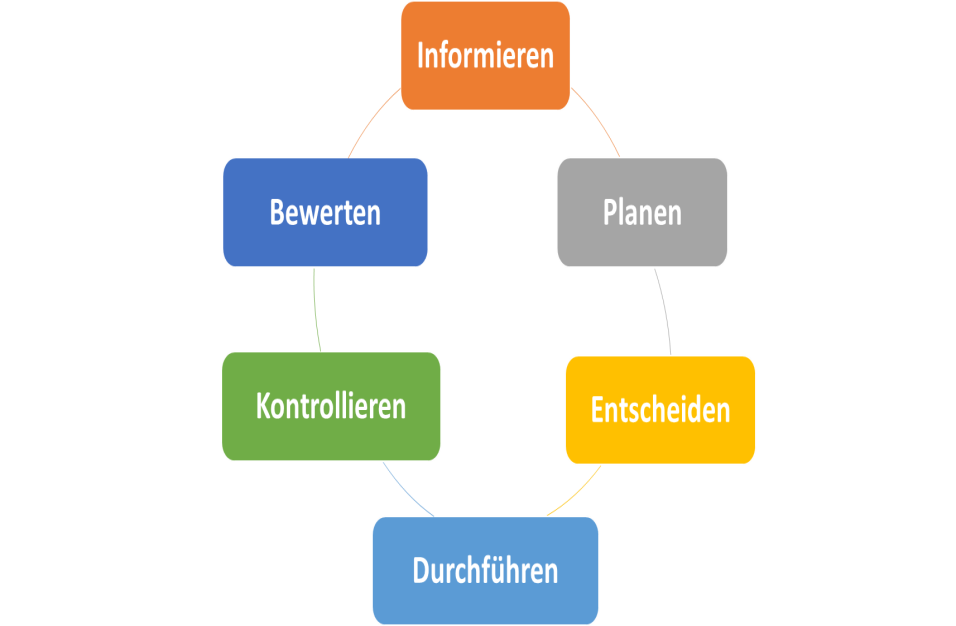 Lernsituationen sind damit das zentrale Element eines kompetenz- und lern-feldorientierten Unterrichts. Die Ziele und Inhalte des Lehrplanes werden durch Lernsituationen konkretisiert, didaktisch und methodisch aufbereitet und im Unterricht umgesetzt. In einer didaktischen Jahresplanung werdenLernsituationen mit realitätsnahen, exemplarischen Szenarien zu beruflichen, gesellschaftlichen                                                                 oder persönlichen Problemstellungen dargestellt,die Handlungsprodukte bzw. das angestrebte Lernergebnis benannt,die mit der Bearbeitung zu erwerbenden Kompetenzen beschrieben,die fachlichen Inhalte konkretisiert unddie einzusetzenden Lern- und Arbeitstechniken erläutert.Die hier vorgestellten Lernsituationen zu den Zielen und Inhalten der Lernfelder 1 bis 5 des Rahmenlehrplans Bankkaufmann und Bankkauffrau dienen als Basis für eine organisatorisch und zeitlich abgestimmte Planung und Dokumentation für das erste Ausbildungsjahr. Gemäß den Anfor-derungen an die Erstellung von Lernsituationen  greifen diese  beruflich und persönlich bedeut-same exemplarische Problemstellungen für das Handeln in den Geschäftsfeldern der Kreditinstitute auf und ermöglichen eine planvolle, individuelle Kompetenzentwicklung im Rahmen einer voll-ständigen Handlung. Der Prozess einer individuellen Kompetenzentwicklung wird unterstützt durch den zielgerichteten Einsatz von Lern- und Arbeitstechniken, wobei ein besonderer Schwerpunkt auf der Entwicklung digitaler und kommunikativer Kompetenzen liegt. Frühjahr 2022                                                                                                                                    Die AutorenDidaktische Jahresplanung für das Schuljahr: 20../..Didaktische Jahresplanung für das Schuljahr: 20../..Schulform:Kfm. Berufsschule
Bankkaufmann/BankkauffrauStufe/Jahrgang/Klasse:1. AusbildungsjahrEttmann/Wierichs (Hrsg.): Gut Beraten in der Bank  Bankkaufmann/Bankkauffrau 1. AJ  Material inklusive Lösungen zu den Lernsituationen (BN 32682)Ettmann/Wierichs (Hrsg.): Gut Beraten in der Bank  Bankkaufmann/Bankkauffrau 1. AJ  Material inklusive Lösungen zu den Lernsituationen (BN 32682)Lernfeld  1:Die eigene Rolle im Betrieb und im Wirtschaftsleben mitgestaltenZeitrichtwert des Lernfeldes:80 UnterrichtsstundenNummer und Titel der Lernsituation  Lernfeldübersicht:Zeitbedarf:1.1 Fredericks Rechtshandlungen und Verträge –       ohne Unterschrift der Eltern?6 Stunden1.2 Selmas gestohlenes Fahrrad wurde auf dem Flohmarkt       verkauft6 Stunden1.3 Selma kündigt einen Vertrag6 Stunden1.4 Frederick kauft für die Regio-Bank AG T-Shirts für den       Businesslauf, leider klappt nicht alles reibungslos12 Stunden1.5 Frederick und Selma planen die Informationsver-       anstaltung zur Begrüßung der neuen Auszubildenden8 Stunden1.6 Die Regio-Bank AG schließt eine Filiale und muss       Kündigungen aussprechen10 Stunden1.7 Selma hilft Moritz Kählig durch den Dschungel von       Gehalt und Steuern8 Stunden1.8 Die fünf Säulen der Sozialversicherung –       soziale Sicherung von Anfang an10 Stunden1. 9 Frederick nimmt an einer Betriebsratssitzung teil6 Stunden1.10 Tarifvertrag – Zukunfts- oder Auslaufmodell?8 StundenDidaktische Jahresplanung für das Schuljahr: 20../..Didaktische Jahresplanung für das Schuljahr: 20../..Schulform: Kfm. Berufsschule
Bankkaufmann/BankkauffrauStufe/Jahrgang/Klasse:1. AusbildungsjahrEttmann/Wierichs (Hrsg.): Gut Beraten in der Bank  Bankkaufmann/Bankkauffrau 1. AJ   Material inklusive Lösungen zu den Lernsituationen (BN 32682)Ettmann/Wierichs (Hrsg.): Gut Beraten in der Bank  Bankkaufmann/Bankkauffrau 1. AJ   Material inklusive Lösungen zu den Lernsituationen (BN 32682)Lernfeld  1:Die eigene Rolle im Betrieb und im Wirtschaftsleben mitgestaltenZeitrichtwert des Lernfeldes:80 UnterrichtsstundenNummer und Titel der Lernsituation:1.1 Fredericks Rechtshandlungen und Verträge –        ohne Unterschrift der Eltern?Zeitbedarf: 6 StundenEinstiegsszenario:Der 17-jährige Frederick Peters, seit Kurzem Auszubildender der Regio-Bank AG, will seine Unterlagen bzw. Verträge sortieren. Jetzt, wo er fast erwachsen ist und selbst Verantwortung trägt, ist es ihm wichtig, Bescheid zu wissen und den Überblick zu behalten. Dabei fällt ihm auf, dass er manche Verträge nur mit der Zustimmung seiner Eltern, andere wiederum allein abschließen konnte. Versetzen Sie sich in Fredericks Lage, indem Sie sich einen Überblick über seine Rechtshandlungen und deren Wirksamkeit verschaffen.Handlungsprodukt/Lernergebnis:Strukturierungshilfe zu den RechtsgebietenLernunterlage zur Beurteilung der Wirksamkeit von Fredericks RechtshandlungenWesentliche Kompetenzen:Die Schülerinnen und Schüler strukturieren und unterscheiden kriterienorientiert die Rechtsgebiete privates und öffentliches Recht.ordnen verschiedene Rechtsgrundlagen den beiden Rechtsgebieten zu.beschreiben die Systematik des BGB. unterscheiden natürliche und juristische Personen und geben Auskunft über Entstehen und Beenden der Rechtsfähigkeit. beurteilen die Rechtsgültigkeit von Willens-erklärungen in Abhängigkeit von der Geschäftsfähigkeit. hinterfragen kritisch die gesetzlichen Regelungen zu den Ausnahmen der Geschäftsfähigkeit beschränkt geschäfts-fähiger Personen.Konkretisierung der Inhalte:Rechtsgebiete: öffentliches und privates RechtAufbau des Bürgerlichen Gesetzbuches (BGB)RechtssubjekteRechtsfähigkeitStufen der GeschäftsfähigkeitWirksamkeit von WillenserklärungenLern- und Arbeitstechniken:Fach- und Gesetzestexte analysieren und interpretieren einen Arbeits- und Zeitplan zur Strukturierung komplexer Aufgabenstellungen anfertigen Informationsmaterial systematisch mithilfe digitaler und analoger Medien beschaffen und im Hinblick auf die Problemstellung auswertenim Rahmen von arbeitsgleicher und arbeitsteiliger Partner- und Gruppenarbeit kooperativ zusammenarbeiteneine vergleichende Analyse verschiedener Darstellungsformen rechtlicher Sachverhalte zwecks Evaluation eigener Arbeitsergebnisse durchführenLern- und Arbeitstechniken:Fach- und Gesetzestexte analysieren und interpretieren einen Arbeits- und Zeitplan zur Strukturierung komplexer Aufgabenstellungen anfertigen Informationsmaterial systematisch mithilfe digitaler und analoger Medien beschaffen und im Hinblick auf die Problemstellung auswertenim Rahmen von arbeitsgleicher und arbeitsteiliger Partner- und Gruppenarbeit kooperativ zusammenarbeiteneine vergleichende Analyse verschiedener Darstellungsformen rechtlicher Sachverhalte zwecks Evaluation eigener Arbeitsergebnisse durchführenUnterrichtsmaterialien/Fundstellen:Ettmann/Wierichs (Hrsg.): Gut Beraten in der Bank  Bankkaufmann/Bankkauffrau 1. AJ                       (BN 32642), Lernfeld 1, Kapitel 1Internetrecherche, GesetzessammlungUnterrichtsmaterialien/Fundstellen:Ettmann/Wierichs (Hrsg.): Gut Beraten in der Bank  Bankkaufmann/Bankkauffrau 1. AJ                       (BN 32642), Lernfeld 1, Kapitel 1Internetrecherche, GesetzessammlungDidaktische Jahresplanung für das Schuljahr: 20../..Didaktische Jahresplanung für das Schuljahr: 20../..Schulform: Kfm. Berufsschule
Bankkaufmann/BankkauffrauStufe/Jahrgang/Klasse:1. AusbildungsjahrEttmann/Wierichs (Hrsg.): Gut Beraten in der Bank  Bankkaufmann/Bankkauffrau 1. AJ  Material inklusive Lösungen zu den Lernsituationen (BN 32682)Ettmann/Wierichs (Hrsg.): Gut Beraten in der Bank  Bankkaufmann/Bankkauffrau 1. AJ  Material inklusive Lösungen zu den Lernsituationen (BN 32682)Lernfeld  1:Die eigene Rolle im Betrieb und im Wirtschaftsleben mitgestaltenZeitrichtwert des Lernfeldes:80 UnterrichtsstundenNummer und Titel der Lernsituation:1.2 Selmas gestohlenes Fahrrad wurde auf dem Flohmarkt        verkauftZeitbedarf: 6 StundenEinstiegsszenario:Die 18-jährige Selma Cengaz ist seit Kurzem Auszubildende bei der Regio-Bank AG. Vor zwei Wochen wurde ihr Fahrrad am Bahnhof gestohlen. Jetzt sieht sie im Anschluss an ihr Fußballtraining, dass das Fahrrad von einer ihr nicht näher bekannten Spielerin einer anderen Mannschaft benutzt wird. Diese erklärt ihr, dass sie das Fahrrad auf dem Flohmarkt gekauft habe. Selma nimmt sich vor, die andere Spielerin beim nächsten Training auf den Sachverhalt anzusprechen. Sie möchte das Fahrrad auf jeden Fall wieder zurückerhalten.Versetzen Sie sich in Selmas Lage, überlegen Sie, ob Sie das Fahrrad zurückfordern können und wie Sie das Gespräch führen würden.Handlungsprodukt/Lernergebnis:Schema über die rechtlichen Grundlagen zu Besitz und EigentumNotizen für den GesprächsverlaufWesentliche Kompetenzen:Die Schülerinnen und Schüler skizzieren die Rechtssituation.informieren sich über die Unterscheidung von Eigentum und Besitz und die daraus folgenden Rechtsschritte.klären die rechtliche Situation bei einem gutgläubigen Eigentumserwerb. reflektieren den Unterschied zwischen gestohlenen und verliehenen Sachen bei gutgläubigem Eigentumserwerb in moralischer und rechtlicher Hinsicht.antizipieren die schwierige Gesprächssituation. zeigen Lösungsmöglichkeiten aus der Situation auf.Konkretisierung der Inhalte:rechtliche Situation bei gestohlenen Sachen Unterscheidung von Besitz und EigentumRechtsobjekteÜbertragung von Eigentum an beweglichen Sachengutgläubiger Eigentumserwerb vom NichtberechtigtenLern- und Arbeitstechniken:Fach- und Gesetzestexte analysieren und interpretieren einen Arbeits- und Zeitplan zur Strukturierung komplexer Aufgabenstellungen anfertigen Ablaufskizzen zur Klärung von Sachverhalten erstellenInformationsmaterial systematisch mithilfe digitaler und analoger Medien beschaffen und im Hinblick auf die Problemstellung auswertenim Rahmen von arbeitsgleicher und arbeitsteiliger Partner- und Gruppenarbeit kooperativ zusammenarbeitenArbeitsergebnisse durch den Einsatz von Gesprächssituationen evaluierenLern- und Arbeitstechniken:Fach- und Gesetzestexte analysieren und interpretieren einen Arbeits- und Zeitplan zur Strukturierung komplexer Aufgabenstellungen anfertigen Ablaufskizzen zur Klärung von Sachverhalten erstellenInformationsmaterial systematisch mithilfe digitaler und analoger Medien beschaffen und im Hinblick auf die Problemstellung auswertenim Rahmen von arbeitsgleicher und arbeitsteiliger Partner- und Gruppenarbeit kooperativ zusammenarbeitenArbeitsergebnisse durch den Einsatz von Gesprächssituationen evaluierenUnterrichtsmaterialien/Fundstellen:Ettmann/Wierichs (Hrsg.): Gut Beraten in der Bank  Bankkaufmann/Bankkauffrau 1. AJ                       (BN 32642), Lernfeld 1, Kapitel 1Internetrecherche, Gesetzessammlung, Leitfaden zur Gesprächsführung in KonfliktsituationenUnterrichtsmaterialien/Fundstellen:Ettmann/Wierichs (Hrsg.): Gut Beraten in der Bank  Bankkaufmann/Bankkauffrau 1. AJ                       (BN 32642), Lernfeld 1, Kapitel 1Internetrecherche, Gesetzessammlung, Leitfaden zur Gesprächsführung in KonfliktsituationenDidaktische Jahresplanung für das Schuljahr: 20../..Didaktische Jahresplanung für das Schuljahr: 20../..Schulform: Kfm. Berufsschule
Bankkaufmann/BankkauffrauStufe/Jahrgang/Klasse:1. AusbildungsjahrEttmann/Wierichs (Hrsg.): Gut Beraten in der Bank  Bankkaufmann/Bankkauffrau 1. AJ  Material inklusive Lösungen zu den Lernsituationen (BN 32682)Ettmann/Wierichs (Hrsg.): Gut Beraten in der Bank  Bankkaufmann/Bankkauffrau 1. AJ  Material inklusive Lösungen zu den Lernsituationen (BN 32682)Lernfeld  1:Die eigene Rolle im Betrieb und im Wirtschaftsleben mitgestaltenZeitrichtwert des Lernfeldes:80 UnterrichtsstundenNummer und Titel der Lernsituation:1.3 Selma kündigt einen VertragZeitbedarf: 6 StundenEinstiegsszenario:Die 18-jährige Selma Cengaz, Auszubildende bei der Regio-Bank AG, geht seit einem Jahr auch ins Fitnessstudio. Da sie momentan mit ihrem Fußballtraining gut ausgelastet ist, kündigt sie ihre Mitgliedschaft im Fitnessstudio per E-Mail. Die Kündigung wird jedoch mit dem Verweis auf die fehlende Unterschrift nicht angenommen.Versetzen Sie sich in Selmas Lage, indem Sie die rechtlichen Hintergründe zu der Kündigung klären und dem Fitnessstudio per E-Mail antworten.Handlungsprodukt/Lernergebnis:Inhaltszusammenstellung über Willenserklärungen und Formvorschriften zur Vorbereitung der E-MailE-Mail an das Fitnessstudio Wesentliche Kompetenzen:Die Schülerinnen und Schüler geben Auskunft über Bestandteile einer Willenserklärung.unterscheiden Arten von Rechtsgeschäften und Formvorschriften bei Rechtsgeschäften. verfassen eine form- und adressatengerechte E-Mail zur Klärung der Rechtslage.reflektieren den Schutzgedanken des Bürgerlichen Gesetzbuches.Konkretisierung der Inhalte:WillenserklärungRechtsgeschäfteFormvorschriftenGestaltungsgrundsätze für E-MailsLern- und Arbeitstechniken:Fach- und Gesetzestexte analysieren und interpretieren einen Arbeits- und Zeitplan zur Strukturierung komplexer Aufgabenstellungen anfertigenInformationsmaterial systematisch mithilfe digitaler und analoger Medien beschaffen und im Hinblick auf die Problemstellung auswertenim Rahmen von arbeitsgleicher und arbeitsteiliger Partner- und Gruppenarbeit kooperativ zusammenarbeitenEvaluationsgespräche zu Arbeitsergebnissen und Erarbeitungsprozessen unter Einsatz von Feedback führenLern- und Arbeitstechniken:Fach- und Gesetzestexte analysieren und interpretieren einen Arbeits- und Zeitplan zur Strukturierung komplexer Aufgabenstellungen anfertigenInformationsmaterial systematisch mithilfe digitaler und analoger Medien beschaffen und im Hinblick auf die Problemstellung auswertenim Rahmen von arbeitsgleicher und arbeitsteiliger Partner- und Gruppenarbeit kooperativ zusammenarbeitenEvaluationsgespräche zu Arbeitsergebnissen und Erarbeitungsprozessen unter Einsatz von Feedback führenUnterrichtsmaterialien/Fundstellen:Ettmann/Wierichs (Hrsg.): Gut Beraten in der Bank  Bankkaufmann/Bankkauffrau 1. AJ                       (BN 32642), Lernfeld 1, Kapitel 1Internetrecherche, GesetzessammlungUnterrichtsmaterialien/Fundstellen:Ettmann/Wierichs (Hrsg.): Gut Beraten in der Bank  Bankkaufmann/Bankkauffrau 1. AJ                       (BN 32642), Lernfeld 1, Kapitel 1Internetrecherche, GesetzessammlungDidaktische Jahresplanung für das Schuljahr: 20../..Didaktische Jahresplanung für das Schuljahr: 20../..Schulform: Kfm. Berufsschule
Bankkaufmann/BankkauffrauStufe/Jahrgang/Klasse:1. AusbildungsjahrEttmann/Wierichs (Hrsg.): Gut Beraten in der Bank  Bankkaufmann/Bankkauffrau 1. AJ  Material inklusive Lösungen zu den Lernsituationen (BN 32682)Ettmann/Wierichs (Hrsg.): Gut Beraten in der Bank  Bankkaufmann/Bankkauffrau 1. AJ  Material inklusive Lösungen zu den Lernsituationen (BN 32682)Lernfeld  1:Die eigene Rolle im Betrieb und im Wirtschaftsleben mitgestaltenZeitrichtwert des Lernfeldes:80 UnterrichtsstundenNummer und Titel der Lernsituation:1.4 Frederick kauft für die Regio-Bank AG T-Shirts für den        Businesslauf, leider klappt nicht alles reibungslosZeitbedarf: 12 StundenEinstiegsszenario:Die Mitarbeiter einer Geschäftsstelle der Regio-Bank AG möchten an einem Businesslauf teilnehmen. Frederick Peters, Auszubildender im ersten Ausbildungsjahr, wurde vom Geschäftsstellenleiter beauftragt, 24 T-Shirts mit Aufdruck zu kaufen. Ihm steht ein Budget von 400,00 EUR zur Verfügung; er soll den Kauf weitestgehend selbstständig abwickeln.Versetzen Sie sich in Fredericks Lage und begleiten Sie ihn beim Beschaffungsvorgang von der Angebots-einholung bis zur ordnungsgemäßen Lieferung und Bezahlung der T-Shirts.Handlungsprodukt/Lernergebnis:E-Mail an die Anbieter zur Klarstellung der Rechtslage beim Abschluss des KaufvertragsGesprächsleitfaden für das Telefonat mit dem Verkäufer, um die Ware zu reklamierenÜbersicht zu Regelungen bei Nicht-Rechtzeitig-ZahlungenWesentliche Kompetenzen:Die Schülerinnen und Schüler strukturieren und analysieren kriterienorientiert die rechtliche Situation.klären gesetzliche Grundlagen zur Prüfung von Kaufverträgen.verfassen form- und adressatengerechte  E-Mails zur Klarstellung der Rechtslage.prüfen gesetzliche Voraussetzungen zur Inanspruchnahme von Rechten im Rahmen der Gewährleistung.stellen fest, welche Mängelarten vorliegen und ziehen rechtliche Konsequenzen.strukturieren ein Reklamationsgespräch und unterlegen ihre Rechtsauffassung mit Argumenten.geben Auskunft über die Konsequenzen einer mangelhaften Lieferung auf die Zahlung des Kaufpreises.prüfen die Voraussetzungen für eine Nicht-Rechtzeitig-Zahlung.Konkretisierung der Inhalte:Zustandekommen eines Kaufvertragesvertragstypische Pflichten beim Kaufvertrag gem. BGBHandelskaufVerbrauchsgüterkaufKaufvertragsstörungenSchlechtleistungMangelartenPflichten des Käufersgesetzliche Gewährleistungsansprüchevorrangige und nachrangige RechteNicht-Rechtzeitig-ZahlungLern- und Arbeitstechniken:Fach- und Gesetzestexte analysieren und interpretieren eine komplexe rechtliche Situation durch tabellarische Erfassung der zeitlichen Abfolge verschiedener Handlungsschritte strukturierenInformationsmaterial systematisch mithilfe digitaler und analoger Medien beschaffen und im Hinblick auf die Problemstellung auswertenim Rahmen von arbeitsgleicher und arbeitsteiliger Partner- und Gruppenarbeit kooperativ zusammenarbeitenArbeitsergebnisse und Erarbeitungsprozesse mithilfe eines Kriterienkataloges evaluierenLern- und Arbeitstechniken:Fach- und Gesetzestexte analysieren und interpretieren eine komplexe rechtliche Situation durch tabellarische Erfassung der zeitlichen Abfolge verschiedener Handlungsschritte strukturierenInformationsmaterial systematisch mithilfe digitaler und analoger Medien beschaffen und im Hinblick auf die Problemstellung auswertenim Rahmen von arbeitsgleicher und arbeitsteiliger Partner- und Gruppenarbeit kooperativ zusammenarbeitenArbeitsergebnisse und Erarbeitungsprozesse mithilfe eines Kriterienkataloges evaluierenUnterrichtsmaterialien/Fundstellen:Ettmann/Wierichs (Hrsg.): Gut Beraten in der Bank  Bankkaufmann/Bankkauffrau 1. AJ                       (BN 32642), Lernfeld 1, Kapitel 1Internetrecherche, GesetzessammlungUnterrichtsmaterialien/Fundstellen:Ettmann/Wierichs (Hrsg.): Gut Beraten in der Bank  Bankkaufmann/Bankkauffrau 1. AJ                       (BN 32642), Lernfeld 1, Kapitel 1Internetrecherche, GesetzessammlungDidaktische Jahresplanung für das Schuljahr: 20../..Didaktische Jahresplanung für das Schuljahr: 20../..Schulform: Kfm. Berufsschule
Bankkaufmann/BankkauffrauStufe/Jahrgang/Klasse:1. AusbildungsjahrEttmann/Wierichs (Hrsg.): Gut Beraten in der Bank  Bankkaufmann/Bankkauffrau 1. AJ  Material inklusive Lösungen zu den Lernsituationen (BN 32682)Ettmann/Wierichs (Hrsg.): Gut Beraten in der Bank  Bankkaufmann/Bankkauffrau 1. AJ  Material inklusive Lösungen zu den Lernsituationen (BN 32682)Lernfeld  1:Die eigene Rolle im Betrieb und im Wirtschaftsleben mitgestaltenZeitrichtwert des Lernfeldes:80 UnterrichtsstundenNummer und Titel der Lernsituation:1.5 Frederick und Selma planen die Informationsver-       anstaltung zur Begrüßung der neuen AuszubildendenZeitbedarf: 8 StundenEinstiegsszenario:Selma und Frederick, die sich jetzt im zweiten Ausbildungsjahr befinden, bereiten sich gemeinsam mit den Ausbildern auf die Begrüßung der neuen Auszubildenden vor. Sie versetzen sich in die Lage von Selma und Frederick und planen die Informationsveranstaltung. Sie antizipieren die möglichen Fragen der neuen Auszubildenden und bereiten sich auf einen guten Einstieg in die Präsentation vor.Handlungsprodukt/Lernergebnis:Informationen zu rechtlichen Hintergründen im dualen System der BerufsausbildungKatalog mit möglichen Fragen der AuszubildendenPräsentation zur Begrüßung der Auszubildenden mit dem Fokus auf dem EinstiegWesentliche Kompetenzen:Die Schülerinnen und Schüler stellen einen Fragenkatalog mit möglichen Fragen neuer Auszubildender auf. antizipieren Fragen zu Beginn der Ausbildung vor dem eigenen Hintergrund.beachten die rechtlichen Grundlagen des Ausbildungsverhältnisses.überlegen verschiedene Möglichkeiten des Einstiegs in eine Präsentation und reflektieren diese.erstellen den Einstieg in eine Präsentation.Konkretisierung der Inhalte:Grundlagen des dualen Systems.Grundlagen des AusbildungsvertragsInhalteRechtePflichtenKündigung und BeendigungNichtbestehen der PrüfungBesonderheiten für minderjährige Auszubildende gemäß JugendarbeitsschutzgesetzLern- und Arbeitstechniken:Fach- und Gesetzestexte analysieren und interpretieren Vorgehensweise bei komplexen Aufgabenstellungen durch Erstellung eines            Fragenkataloges planenInformationsmaterial systematisch mithilfe digitaler und analoger Medien beschaffen         und im Hinblick auf die Problemstellung auswertenim Rahmen von arbeitsgleicher und arbeitsteiliger Partner- und Gruppenarbeit         kooperativ zusammenarbeitenPräsentationsprogramme nutzenArbeitsergebnisse und Erarbeitungsprozesse durch Abgleich von                                                Eigen- und Fremdwahrnehmung evaluierenLern- und Arbeitstechniken:Fach- und Gesetzestexte analysieren und interpretieren Vorgehensweise bei komplexen Aufgabenstellungen durch Erstellung eines            Fragenkataloges planenInformationsmaterial systematisch mithilfe digitaler und analoger Medien beschaffen         und im Hinblick auf die Problemstellung auswertenim Rahmen von arbeitsgleicher und arbeitsteiliger Partner- und Gruppenarbeit         kooperativ zusammenarbeitenPräsentationsprogramme nutzenArbeitsergebnisse und Erarbeitungsprozesse durch Abgleich von                                                Eigen- und Fremdwahrnehmung evaluierenUnterrichtsmaterialien/Fundstellen:Ettmann/Wierichs (Hrsg.): Gut Beraten in der Bank  Bankkaufmann/Bankkauffrau 1. AJ                       (BN 32642), Lernfeld 1, Kapitel 2Internetrecherche, Gesetzessammlung, Ausbildungsvertrag, PräsentationsprogrammUnterrichtsmaterialien/Fundstellen:Ettmann/Wierichs (Hrsg.): Gut Beraten in der Bank  Bankkaufmann/Bankkauffrau 1. AJ                       (BN 32642), Lernfeld 1, Kapitel 2Internetrecherche, Gesetzessammlung, Ausbildungsvertrag, PräsentationsprogrammDidaktische Jahresplanung für das Schuljahr: 20../..Didaktische Jahresplanung für das Schuljahr: 20../..Schulform: Kfm. Berufsschule
Bankkaufmann/BankkauffrauStufe/Jahrgang/Klasse:1. AusbildungsjahrEttmann/Wierichs (Hrsg.): Gut Beraten in der Bank  Bankkaufmann/Bankkauffrau 1. AJ  Material inklusive Lösungen zu den Lernsituationen (BN 32682)Ettmann/Wierichs (Hrsg.): Gut Beraten in der Bank  Bankkaufmann/Bankkauffrau 1. AJ  Material inklusive Lösungen zu den Lernsituationen (BN 32682)Lernfeld  1:Die eigene Rolle im Betrieb und im Wirtschaftsleben mitgestaltenZeitrichtwert des Lernfeldes:80 UnterrichtsstundenNummer und Titel der Lernsituation:1.6 Die Regio-Bank AG schließt eine Filiale und muss        Kündigungen aussprechenZeitbedarf: 10 StundenEinstiegsszenario:Eine Filiale der Regio-Bank AG in Köln mit insgesamt sechs Mitarbeitern soll geschlossen werden. Im Gegenzug dazu soll die Abteilung „Digital Banking“ ins Leben gerufen werden, für die drei Mitarbeiter vorgesehen sind. Die Abteilung wird allerdings in der Zentrale in Düsseldorf eingerichtet. Es stellt sich die Frage, wer von einer Kündigung betroffen sein könnte, welche betriebswirtschaftlichen und sozialen Kriterien heranzuziehen und welche Kündigungsfristen zu beachten sind.Versetzen Sie sich in die Lage der Auszubildenden Selma Cengaz, die als JAV-Vorsitzende zur Teilnahme an der BR-Sitzung berechtigt ist und auf das Thema Kündigung sehr gut vorbereitet sein möchte.Handlungsprodukt/Lernergebnis:Liste mit Kriterien, die bei einer betriebsbedingten Kündigung zu berücksichtigen sindInformationsschrift zur Kündigung begründete Entscheidungsvorlage zur Kündigung von drei MitarbeiternWesentliche Kompetenzen:Die Schülerinnen und Schüler unterscheiden betriebswirtschaftliche und soziale Kriterien, die seitens des Arbeitgebers bei einer Kündigung zu berücksichtigen sind. benennen die Kündigung als einseitiges Rechts-geschäft und unterscheiden Kündigungsarten.berücksichtigen die unterschiedlichen rechtlichen Bedingungen für die Kündigungsarten in Hinblick auf Form und Frist.wenden die gesetzlichen Regelungen des BGB zu den Kündigungsfristen an.benennen bestimmte Personenkreise, die einem besonderen Kündigungsschutz unterliegen.unterscheiden die Gründe für eine sozial gerechtfertigte Kündigung. einigen sich auf einen begründeten Entscheidungs-vorschlag zur Kündigung bestimmter Mitarbeiter. vertreten ihre Entscheidung und argumentieren gegenüber den Mitschülerinnen und Mitschülern.erfassen den Vorgang einer Kündigung als Konflikt-situation, in der man wertschätzend agieren muss.Konkretisierung der Inhalte:Kündigungals RechtsgeschäftFormvorschriftenordentliche und außerordentliche KündigungKündigungsfristen gem. § 622 BGB besonderer Kündigungsschutz für bestimmte Personen KündigungsschutzgesetzAnwendungstatbeständesozial gerechtfertigte KündigungLern- und Arbeitstechniken:Fach- und Gesetzestexte analysieren und interpretieren einen Arbeits- und Zeitplan zur Strukturierung komplexer Aufgabenstellungen anfertigenInformationsmaterial systematisch mithilfe digitaler und analoger Medien beschaffen und  im Hinblick auf die Problemstellung auswertenim Rahmen von arbeitsgleicher und arbeitsteiliger Partner- und Gruppenarbeit kooperativ zusammenarbeitenEntscheidungen mithilfe einer kriterienorientierten Entscheidungsvorlage treffen und begründenArbeitsergebnisse und Erarbeitungsprozesse durch eine Plenumsdiskussion evaluierenLern- und Arbeitstechniken:Fach- und Gesetzestexte analysieren und interpretieren einen Arbeits- und Zeitplan zur Strukturierung komplexer Aufgabenstellungen anfertigenInformationsmaterial systematisch mithilfe digitaler und analoger Medien beschaffen und  im Hinblick auf die Problemstellung auswertenim Rahmen von arbeitsgleicher und arbeitsteiliger Partner- und Gruppenarbeit kooperativ zusammenarbeitenEntscheidungen mithilfe einer kriterienorientierten Entscheidungsvorlage treffen und begründenArbeitsergebnisse und Erarbeitungsprozesse durch eine Plenumsdiskussion evaluierenUnterrichtsmaterialien/Fundstellen:Ettmann/Wierichs (Hrsg.): Gut Beraten in der Bank  Bankkaufmann/Bankkauffrau 1. AJ                       (BN 32642), Lernfeld 1, Kapitel 3Internetrecherche, GesetzessammlungUnterrichtsmaterialien/Fundstellen:Ettmann/Wierichs (Hrsg.): Gut Beraten in der Bank  Bankkaufmann/Bankkauffrau 1. AJ                       (BN 32642), Lernfeld 1, Kapitel 3Internetrecherche, GesetzessammlungDidaktische Jahresplanung für das Schuljahr: 20../..Didaktische Jahresplanung für das Schuljahr: 20../..Schulform: Kfm. Berufsschule
Bankkaufmann/BankkauffrauStufe/Jahrgang/Klasse:1. AusbildungsjahrEttmann/Wierichs (Hrsg.): Gut Beraten in der Bank  Bankkaufmann/Bankkauffrau 1. AJ  Material inklusive Lösungen zu den Lernsituationen (BN 32682)Ettmann/Wierichs (Hrsg.): Gut Beraten in der Bank  Bankkaufmann/Bankkauffrau 1. AJ  Material inklusive Lösungen zu den Lernsituationen (BN 32682)Lernfeld  1:Die eigene Rolle im Betrieb und im Wirtschaftsleben mitgestaltenZeitrichtwert des Lernfeldes:80 UnterrichtsstundenNummer und Titel der Lernsituation:1.7 Selma hilft Moritz Kählig durch den Dschungel von        Gehalt und Steuern Zeitbedarf: 8 StundenEinstiegsszenario:Im Rahmen der Ausbildungsveranstaltung wird die Auszubildende Selma Cengaz von ihrem Mitauszubildenden Moritz Kählig angesprochen. Moritz hat einige Fragen zu seinem Brutto- und Nettogehalt sowie zur Erstattung von Steuern. Sie versetzen sich in Selmas Lage und erklären dem Auszubildenden Moritz die Berechnung des Gehalts sowie die Grundlagen der Einkommensteuer.Handlungsprodukt/Lernergebnis:Vorlage zur Berechnung des monatlichen Gehalts mittels eines Tabellenkalkulationsprogrammes (z. B. Excel)Notizen zum Gespräch über die Einkommensteuererklärung Wesentliche Kompetenzen:Die Schülerinnen und Schüler vollziehen die Berechnung vom Brutto- zum Nettogehalt.unterscheiden die verschiedenen Lohnsteuerklassen.erstellen eine Vorlage zur Gehaltsberechnung in Excel unter Berücksichtigung der aktuellen Beitragssätze zur Sozialversicherung.erläutern Fachbegriffe zur Einkommensteuer.nutzen ein vereinfachtes Schema zur Einkommen-steuerberechnung, um eine Steuernachzahlung oder Steuererstattung zu prüfen. erläutern das Prinzip der Steuerprogression.Konkretisierung der Inhalte:Grundlagen zum Umgang mit einem Tabellenkalkulations-programmBestandteile einer GehaltsabrechnungLohnsteuerklassenBerechnungsschema der EinkommensteuerEinnahmen, Einkünfte, EinkommenSonderausgaben, VorsorgeaufwendungenWerbungskostenFreibeträgeSteuerschuldSteuererstattung/-nachzahlungLohnsteuerklassenSteuerprogressionGrenz- und Durchschnitts-steuersatzLern- und Arbeitstechniken:Fach- und Gesetzestexte analysieren und interpretieren Vorgehensweise bei komplexen Aufgabenstellungen mittels eines Zeit- und Arbeitsplanes unter Einbeziehung eigener Praxiserfahrungen planenInformationsmaterial systematisch mithilfe digitaler und analoger Medien beschaffen und im Hinblick auf die Problemstellung auswertenim Rahmen von arbeitsgleicher und arbeitsteiliger Partner- und Gruppenarbeit kooperativ zusammenarbeitenTabellenkalkulationsprogramme nutzenArbeitsergebnisse mittels Internetrecherche überprüfenLern- und Arbeitstechniken:Fach- und Gesetzestexte analysieren und interpretieren Vorgehensweise bei komplexen Aufgabenstellungen mittels eines Zeit- und Arbeitsplanes unter Einbeziehung eigener Praxiserfahrungen planenInformationsmaterial systematisch mithilfe digitaler und analoger Medien beschaffen und im Hinblick auf die Problemstellung auswertenim Rahmen von arbeitsgleicher und arbeitsteiliger Partner- und Gruppenarbeit kooperativ zusammenarbeitenTabellenkalkulationsprogramme nutzenArbeitsergebnisse mittels Internetrecherche überprüfenUnterrichtsmaterialien/Fundstellen:Ettmann/Wierichs (Hrsg.): Gut Beraten in der Bank  Bankkaufmann/Bankkauffrau 1. AJ                       (BN 32642), Lernfeld 1, Kapitel 4Internetrecherche, Tabellenkalkulationsprogramm, EinkommensteuerrechnerUnterrichtsmaterialien/Fundstellen:Ettmann/Wierichs (Hrsg.): Gut Beraten in der Bank  Bankkaufmann/Bankkauffrau 1. AJ                       (BN 32642), Lernfeld 1, Kapitel 4Internetrecherche, Tabellenkalkulationsprogramm, EinkommensteuerrechnerDidaktische Jahresplanung für das Schuljahr: 20../..Didaktische Jahresplanung für das Schuljahr: 20../..Schulform: Kfm. Berufsschule
Bankkaufmann/BankkauffrauStufe/Jahrgang/Klasse:1. AusbildungsjahrEttmann/Wierichs (Hrsg.): Gut Beraten in der Bank  Bankkaufmann/Bankkauffrau 1. AJ  Material inklusive Lösungen zu den Lernsituationen (BN 32682)Ettmann/Wierichs (Hrsg.): Gut Beraten in der Bank  Bankkaufmann/Bankkauffrau 1. AJ  Material inklusive Lösungen zu den Lernsituationen (BN 32682)Lernfeld  1:Die eigene Rolle im Betrieb und im Wirtschaftsleben mitgestaltenZeitrichtwert des Lernfeldes:80 UnterrichtsstundenNummer und Titel der Lernsituation: 1.8 Die fünf Säulen der Sozialversicherung –        soziale Sicherung von Anfang anZeitbedarf: 10 StundenEinstiegsszenario:Im Zuge der Begrüßung der neuen Auszubildenden durch Selma Cengaz und Frederick Peters stellte sich bei der Behandlung des Themas „Gehaltsabrechnung“ heraus, dass die neuen Auszubildenden nur über geringe Grundkenntnisse zu den Sozialversicherungs-zweigen verfügen. Selma und Frederick werden daher beim nächsten Treffen kurze Präsentationen zu den Sozialversicherungszweigen zusammenstellen. Helfen Sie Selma und Frederick bei der Vorbereitung und Durchführung der Präsentationen zu den verschiedenen Sozialversicherungszweigen.Handlungsprodukt/Lernergebnis:Präsentationen zu den einzelnen Sozialversicherungszweigen unter Berücksichtigung von Tipps zur gelungenen FoliengestaltungWesentliche Kompetenzen:Die Schülerinnen und Schüler erstellen Präsentationen zu den fünf Säulen der Sozialversicherung. beachten Tipps zur Foliengestaltung von Präsentationen.geben Feedback über Inhalte und Foliengestaltung der Präsentationen.Konkretisierung der Inhalte:kriterienorientierte Basisinfor-mationen (Träger, versicherte Personen, Beiträge, Bemessungs-grenzen, Leistungen) zuRentenversicherungArbeitslosenversicherungKrankenversicherungPflegeversicherungUnfallversicherungFoliengestaltung (Rand, Schrift, Überschrift, Gesamteindruck, Hintergrund, Animationen …)Lern- und Arbeitstechniken:Fach- und Gesetzestexte analysieren und interpretieren einen Arbeits- und Zeitplan zur Strukturierung komplexer Aufgabenstellungen anfertigenInformationsmaterial systematisch mithilfe digitaler und analoger Medien beschaffen und im Hinblick auf die Problemstellung auswertenim Rahmen von arbeitsgleicher und arbeitsteiliger Partner- und Gruppenarbeit kooperativ zusammenarbeitenPräsentationsprogramme nutzenArbeitsergebnisse und Erarbeitungsprozesse durch kriterienorientierten Abgleich evaluierenLern- und Arbeitstechniken:Fach- und Gesetzestexte analysieren und interpretieren einen Arbeits- und Zeitplan zur Strukturierung komplexer Aufgabenstellungen anfertigenInformationsmaterial systematisch mithilfe digitaler und analoger Medien beschaffen und im Hinblick auf die Problemstellung auswertenim Rahmen von arbeitsgleicher und arbeitsteiliger Partner- und Gruppenarbeit kooperativ zusammenarbeitenPräsentationsprogramme nutzenArbeitsergebnisse und Erarbeitungsprozesse durch kriterienorientierten Abgleich evaluierenUnterrichtsmaterialien/Fundstellen:Ettmann/Wierichs (Hrsg.): Gut Beraten in der Bank  Bankkaufmann/Bankkauffrau 1. AJ                       (BN 32642), Lernfeld 1, Kapitel 4Internetrecherche, Gesetzessammlung, PräsentationsprogrammUnterrichtsmaterialien/Fundstellen:Ettmann/Wierichs (Hrsg.): Gut Beraten in der Bank  Bankkaufmann/Bankkauffrau 1. AJ                       (BN 32642), Lernfeld 1, Kapitel 4Internetrecherche, Gesetzessammlung, PräsentationsprogrammDidaktische Jahresplanung für das Schuljahr: 20../..Didaktische Jahresplanung für das Schuljahr: 20../..Schulform: Kfm. Berufsschule
Bankkaufmann/BankkauffrauStufe/Jahrgang/Klasse:1. AusbildungsjahrEttmann/Wierichs (Hrsg.): Gut Beraten in der Bank  Bankkaufmann/Bankkauffrau 1. AJ  Material inklusive Lösungen zu den Lernsituationen (BN 32682)Ettmann/Wierichs (Hrsg.): Gut Beraten in der Bank  Bankkaufmann/Bankkauffrau 1. AJ  Material inklusive Lösungen zu den Lernsituationen (BN 32682)Lernfeld  1:Die eigene Rolle im Betrieb und im Wirtschaftsleben mitgestaltenZeitrichtwert des Lernfeldes:80 UnterrichtsstundenNummer und Titel der Lernsituation: 1.9 Frederick nimmt an einer Betriebsratssitzung teilZeitbedarf: 6 StundenEinstiegsszenario:Frederick Peters nimmt als Vertreter der Jugend- und Auszubildendenvertretung an einer Betriebsratssitzung teil und soll sich insbesondere zum TOP 3 „Erörterung der Sonderregelung: Verkaufsziele für Auszubildende“ in der Sitzung äußern.Außerdem sollen unter dem Punkt „Verschiedenes“ u. a. einige Fragen zur nächsten Wahl der Jugend- und Auszubildendenvertretung diskutiert werden.Für Frederick stellt die Teilnahme an der Sitzung eine große Herausforderung dar. Er möchte auf jeden Fall gut vorbereitet sein und bei seinen Beiträgen souverän und kompetent wirken. Sie versetzen sich in die Lage von Frederick und bereiten sich auf souverän vorgetragene und kompetente Wortbeiträge in der Betriebsratssitzung vor.Handlungsprodukt/Lernergebnis:Notizen zu der BetriebsratssitzungHilfestellungen für eine souveräne Vortragsweise Wesentliche Kompetenzen:Die Schülerinnen und Schüler unterscheiden Mitwirkungs- und Mitbestimmungsrechte des Betriebsrates.stellen Merkmale von Betriebsrat und Jugend- und Auszubildendenvertretung heraus.geben Auskunft über Betriebsversammlung, Einigungsstelle und Wirtschaftsausschuss als weitere Betriebsgremien.informieren sich über ihre Stellung als JAV-Mitglied in einer Betriebsratssitzung.setzen sich kritisch mit der Notwendigkeit von Betriebsräten und Jugend- und Auszubildenden-vertretungen in Unternehmen auseinander.nutzen Hilfsmittel zur Erhöhung der Souveränität bei Vorträgen.Konkretisierung der Inhalte:Mitwirkungs- und Mitbestimmungsrechte des BetriebsratsBetriebsrat und Jugend- und AuszubildendenvertretungZusammensetzungaktives und passives WahlrechtAufgabenBetriebsversammlungEinigungsstelleWirtschaftsausschussBedeutung des Betriebsrates im Spiegel verschiedener AuffassungenHilfsmittel für eine souveräne VortragsweiseLern- und Arbeitstechniken:Fach- und Gesetzestexte analysieren und interpretieren Arbeitsschritte zur Strukturierung komplexer Aufgabenstellungen durch Clustertechnik visualisierenInformationsmaterial systematisch mithilfe digitaler und analoger Medien beschaffen und im Hinblick auf die Problemstellung auswertenim Rahmen von arbeitsgleicher und arbeitsteiliger Partner- und Gruppenarbeit kooperativ zusammenarbeitenTechniken zum sicheren Auftreten in Diskussionen nutzenArbeitsergebnisse mithilfe unterschiedlicher Standpunkte zu Kernpunkten der Problemstellung evaluierenLern- und Arbeitstechniken:Fach- und Gesetzestexte analysieren und interpretieren Arbeitsschritte zur Strukturierung komplexer Aufgabenstellungen durch Clustertechnik visualisierenInformationsmaterial systematisch mithilfe digitaler und analoger Medien beschaffen und im Hinblick auf die Problemstellung auswertenim Rahmen von arbeitsgleicher und arbeitsteiliger Partner- und Gruppenarbeit kooperativ zusammenarbeitenTechniken zum sicheren Auftreten in Diskussionen nutzenArbeitsergebnisse mithilfe unterschiedlicher Standpunkte zu Kernpunkten der Problemstellung evaluierenUnterrichtsmaterialien/Fundstellen:Ettmann/Wierichs (Hrsg.): Gut Beraten in der Bank  Bankkaufmann/Bankkauffrau 1. AJ                       (BN 32642), Lernfeld 1, Kapitel 5Internetrecherche, GesetzessammlungUnterrichtsmaterialien/Fundstellen:Ettmann/Wierichs (Hrsg.): Gut Beraten in der Bank  Bankkaufmann/Bankkauffrau 1. AJ                       (BN 32642), Lernfeld 1, Kapitel 5Internetrecherche, GesetzessammlungDidaktische Jahresplanung für das Schuljahr: 20../..Didaktische Jahresplanung für das Schuljahr: 20../..Schulform: Kfm. Berufsschule
Bankkaufmann/BankkauffrauStufe/Jahrgang/Klasse:1. AusbildungsjahrEttmann/Wierichs (Hrsg.): Gut Beraten in der Bank  Bankkaufmann/Bankkauffrau 1. AJ  Material inklusive Lösungen zu den Lernsituationen (BN 32682)Ettmann/Wierichs (Hrsg.): Gut Beraten in der Bank  Bankkaufmann/Bankkauffrau 1. AJ  Material inklusive Lösungen zu den Lernsituationen (BN 32682)Lernfeld  1:Die eigene Rolle im Betrieb und im Wirtschaftsleben mitgestaltenZeitrichtwert des Lernfeldes:80 UnterrichtsstundenNummer und Titel der Lernsituation: 1.10 Tarifvertrag – Zukunfts- oder Auslaufmodell?Zeitbedarf: 8 StundenEinstiegsszenario:Im Rahmen der Woche der beruflichen Bildung, die vom Bundespräsidenten ins Leben gerufen wurde, erhalten die Auszubildenden der Regio-Bank AG die Anfrage zur Teilnahme an einer Podiumsdiskussion zum Thema „Tarifverträge im Wandel der Zeit“. Sie bereiten sich auf die Teilnahme an dieser Podiumsdiskussion vor, indem Sie das Thema „Tarifverträge“ aus der Sicht verschiedener Interessengruppen betrachten.Handlungsprodukt/Lernergebnis:Argumentationsliste aus der Sicht der Arbeitgeber, der Arbeitnehmer sowie des Staateskontrollierter Dialog zur konstruktiven Diskussions-vorbereitungWesentliche Kompetenzen:Die Schülerinnen und Schüler beschaffen Informationsmaterial und sammeln Argumente für die Diskussion aus den unter-schiedlichen Perspektiven.identifizieren die Tarifautonomie als eine Aus-prägung der Koalitionsfreiheit gemäß Grundgesetz.unterscheiden Tarifvertragsarten nach unter-schiedlichen Kriterien. erläutern Nutzen und Funktionen eines Tarifvertrages.skizzieren die Abfolge einer Tarifauseinandersetzung. ordnen Argumente den Diskussionsteilnehmern zu. diskutieren verschiedene Sichtweisen zur Bedeutung von Tarifverträgen.Konkretisierung der Inhalte:TarifautonomieTarifvertragspartnerTarifvertragsartenTarifvertragsfunktionenGeltungsbereich von TarifverträgenAllgemeinverbindlichkeit von TarifverträgenPhasen der TarifauseinandersetzungArbeitskampfStreikAussperrungBedeutung von Tarifverträgen aus der Sicht unterschiedlicher InteressengruppenLern- und Arbeitstechniken:Fach- und Gesetzestexte analysieren und interpretieren Arbeitsschritte zur Strukturierung komplexer Aufgabenstellungen durch Clustertechnik visualisierenInformationsmaterial systematisch mithilfe digitaler und analoger Medien beschaffen und im Hinblick auf die Problemstellung auswertenim Rahmen von arbeitsgleicher und arbeitsteiliger Partner- und Gruppenarbeit kooperativ zusammenarbeiteneinen kontrollierten Dialog zur Klärung unterschiedlicher Standpunkte bei mehrperspektivischen Diskussionen durchführenLern- und Arbeitstechniken:Fach- und Gesetzestexte analysieren und interpretieren Arbeitsschritte zur Strukturierung komplexer Aufgabenstellungen durch Clustertechnik visualisierenInformationsmaterial systematisch mithilfe digitaler und analoger Medien beschaffen und im Hinblick auf die Problemstellung auswertenim Rahmen von arbeitsgleicher und arbeitsteiliger Partner- und Gruppenarbeit kooperativ zusammenarbeiteneinen kontrollierten Dialog zur Klärung unterschiedlicher Standpunkte bei mehrperspektivischen Diskussionen durchführenUnterrichtsmaterialien/Fundstellen:Ettmann/Wierichs (Hrsg.): Gut Beraten in der Bank  Bankkaufmann/Bankkauffrau 1. AJ                       (BN 32642), Lernfeld 1, Kapitel 6Internetrecherche, GesetzessammlungUnterrichtsmaterialien/Fundstellen:Ettmann/Wierichs (Hrsg.): Gut Beraten in der Bank  Bankkaufmann/Bankkauffrau 1. AJ                       (BN 32642), Lernfeld 1, Kapitel 6Internetrecherche, GesetzessammlungDidaktische Jahresplanung für das Schuljahr: 20../..Didaktische Jahresplanung für das Schuljahr: 20../..Schulform: Kfm. Berufsschule
Bankkaufmann/BankkauffrauStufe/Jahrgang/Klasse:1. AusbildungsjahrEttmann/Wierichs (Hrsg.): Gut Beraten in der Bank  Bankkaufmann/Bankkauffrau 1. AJ  Material inklusive Lösungen zu den Lernsituationen (BN 32682)Ettmann/Wierichs (Hrsg.): Gut Beraten in der Bank  Bankkaufmann/Bankkauffrau 1. AJ  Material inklusive Lösungen zu den Lernsituationen (BN 32682)Lernfeld  2:Konten für Privatkunden führen und den Zahlungsverkehr abwickelnZeitrichtwert des Lernfeldes:80 UnterrichtsstundenNummer und Titel der Lernsituation  Lernfeldübersicht:Zeitbedarf: 1.1 Kontoeröffnung für die Eheleute Anna und Paul        Gehring12 Stunden1.2 Kontoführung für Minderjährige und Betreute10 Stunden1.3 Beratung der Eheleute Gehring  zu  Zahlungskarten        und Mobile Payment10 Stunden1.4 Die Eheleute Gehring möchten Onlinebanking nutzen10 Stunden1.5 Paul Gehring ist unzufrieden mit seinen        Zahlungsinstrumenten8 Stunden1.6 Die Eheleute Gehring mieten eine neue Wohnung10 Stunden1.7 Tod der Kundin Theresa Schumacher8 Stunden1.8 Geldwäscheprävention12 StundenDidaktische Jahresplanung für das Schuljahr: 20../..Didaktische Jahresplanung für das Schuljahr: 20../..Schulform: Kfm. Berufsschule
Bankkaufmann/BankkauffrauStufe/Jahrgang/Klasse:1. AusbildungsjahrEttmann/Wierichs (Hrsg.): Gut Beraten in der Bank  Bankkaufmann/Bankkauffrau 1. AJ  Material inklusive Lösungen zu den Lernsituationen (BN 32682)Ettmann/Wierichs (Hrsg.): Gut Beraten in der Bank  Bankkaufmann/Bankkauffrau 1. AJ  Material inklusive Lösungen zu den Lernsituationen (BN 32682)Lernfeld  2:Konten für Privatkunden führen und den Zahlungsverkehr abwickelnZeitrichtwert des Lernfeldes:80 UnterrichtsstundenNummer und Titel der Lernsituation:1.1 Kontoeröffnung für die Eheleute Anna und Paul        GehringZeitbedarf: 12 StundenEinstiegsszenario:Die Eheleute Anna und Paul Gehring sind aus beruflichen Gründen von Hannover nach Lübeck gezogen und erwägen bei der Regio-Bank AG ein Girokonto zu eröffnen. Sie haben von Anna Gehring eine E-Mail erhalten, in der sie ihr Anliegen schildert und einige Daten zu ihrer Person mitteilt. Sie beantworten die E-Mail und vereinbaren mit Frau Gehring einen Beratungstermin.Handlungsprodukt/Lernergebnis:Antwort-E-Mail an Frau GehringFragenkatalog zu den KundenbedürfnissenLeitfaden für das BeratungsgesprächListe mit den für das Beratungs-gespräch benötigten MaterialienAblaufschema für den Konto-wechsel von der Leinebank eG in Hannover zur Regio-Bank AGWesentliche Kompetenzen:Die Schülerinnen und Schüler verfassen eine adressatenorientierte, formgerechte E-Mail.unterscheiden die verschiedenen Phasen eines Beratungsgespräches.ermitteln die Kundenbedürfnisse und Kundenpräferenzen durch gezielte Fragestellungen.identifizieren geeignete Kontoarten und Kontomodelle auf der Grundlage von Kundenbedürfnissen und Nutzerverhalten.stellen die Identität von Kunden fest.informieren Kunden über die Einlagensicherung und über den Datenschutz.klären Kunden über Arten und Umfang von Kontovollmachten auf.beachten bei einer Kontoeröffnung betriebsinterne und rechtliche Vorgaben. nutzen die Kontowechselhilfe.Konkretisierung der Inhalte:Phasen eines BeratungsgesprächesGestaltungsgrundsätze für E-MailsKontoeröffnungEinzel- und GemeinschaftskontoKontomodelleKontovollmachtenIdentitätsfeststellung auch mit digitalen VerfahrenSCHUFAAGB, GwG, AOKontowechselhilfeEinlagensicherungDatenschutzLern- und Arbeitstechniken:Fach- und Gesetzestexte analysieren und interpretieren einen Arbeits- und Zeitplan zur Strukturierung komplexer Aufgabenstellungen anfertigenInformationsmaterial systematisch mithilfe digitaler und analoger Medien beschaffen und im Hinblick auf die Problemstellung auswertenim Rahmen von arbeitsgleicher und arbeitsteiliger Partner- und Gruppenarbeit kooperativ zusammenarbeitenTextverarbeitungsprogramme nutzenArbeitsergebnisse und Erarbeitungsprozesse mithilfe eines Kriterienkataloges evaluierenLern- und Arbeitstechniken:Fach- und Gesetzestexte analysieren und interpretieren einen Arbeits- und Zeitplan zur Strukturierung komplexer Aufgabenstellungen anfertigenInformationsmaterial systematisch mithilfe digitaler und analoger Medien beschaffen und im Hinblick auf die Problemstellung auswertenim Rahmen von arbeitsgleicher und arbeitsteiliger Partner- und Gruppenarbeit kooperativ zusammenarbeitenTextverarbeitungsprogramme nutzenArbeitsergebnisse und Erarbeitungsprozesse mithilfe eines Kriterienkataloges evaluierenUnterrichtsmaterialien/Fundstellen:Ettmann/Wierichs (Hrsg.): Gut Beraten in der Bank  Bankkaufmann/Bankkauffrau 1. AJ                       (BN 32642), Lernfeld 2, Kapitel 1 und 4Internetrecherche, Gesetzessammlung, Textverarbeitungsprogramm, Kontoeröffnungsantrag, Informationsbogen für Einleger, Datenschutzerklärung, SCHUFA-MerkblattUnterrichtsmaterialien/Fundstellen:Ettmann/Wierichs (Hrsg.): Gut Beraten in der Bank  Bankkaufmann/Bankkauffrau 1. AJ                       (BN 32642), Lernfeld 2, Kapitel 1 und 4Internetrecherche, Gesetzessammlung, Textverarbeitungsprogramm, Kontoeröffnungsantrag, Informationsbogen für Einleger, Datenschutzerklärung, SCHUFA-MerkblattDidaktische Jahresplanung für das Schuljahr: 20../..Didaktische Jahresplanung für das Schuljahr: 20../..Schulform: Kfm. Berufsschule
Bankkaufmann/BankkauffrauStufe/Jahrgang/Klasse:1. AusbildungsjahrEttmann/Wierichs (Hrsg.): Gut Beraten in der Bank  Bankkaufmann/Bankkauffrau 1. AJ  Material inklusive Lösungen zu den Lernsituationen (BN 32682)Ettmann/Wierichs (Hrsg.): Gut Beraten in der Bank  Bankkaufmann/Bankkauffrau 1. AJ  Material inklusive Lösungen zu den Lernsituationen (BN 32682)Lernfeld  2:Konten für Privatkunden führen und den Zahlungsverkehr abwickelnZeitrichtwert des Lernfeldes:80 UnterrichtsstundenNummer und Titel der Lernsituation:1.2 Kontoführung für Minderjährige und BetreuteZeitbedarf: 10 StundenEinstiegsszenario:Die Kontoeröffnung für die Eheleute Gehring haben Sie erfolgreich zum Abschluss gebracht. Leider hatten Herr und Frau Gehring keine Zeit mehr, um sich in Ruhe mit der Auswahl der geeigneten Zahlungskarten und der Entscheidung für ein online geführtes Konto zu beschäftigen. Daher haben Sie einen Folgetermin mit den beiden vereinbart.Die minderjährigen Kinder der Eheleute Anna und Paul Gehring und Theresa Schumacher haben bisher Sparkonten bei der Leinebank eG in Hannover. Nun mochten die Eheleute bei Ihrem Ausbildungsinstitut neue Konten für ihre Kinder und für ihre unter Betreuung stehende Mutter Theresa Schumacher eröffnen und die Sparguthaben von der Leinebank eG zu Ihrem Institut übertragen lassen.Handlungsprodukt/Lernergebnis:Leitfaden zur Kontoführung für MinderjährigeLeitfaden zur Kontoführung für BetreuteWesentliche Kompetenzen:Die Schülerinnen und Schüler identifizieren Geschäftsunfähige und beschränkt Geschäftsfähige und beurteilen die rechtliche Bedeutung ihrer Willenserklärungen.eröffnen Konten für Minderjährige unter Beachtung der gesetzlichen Vorschriften.informieren Minderjährige und ihre gesetzlichenVertreter über Verfügungsmöglichkeiten.eröffnen Konten für Betreute und prüfen dieLegitimation des Betreuten und des Betreuers.geben Auskunft über Verfügungsmöglichkeiten des Betreuten und des Betreuers bei einer Betreuung mit und ohne Einwilligungsvorbehalt.legen Gelder des Betreuten mündelsicheran.Konkretisierung der Inhalte:Geschäftsunfähigkeitbeschränkte Geschäftsfähigkeitschwebend unwirksame Willenserklärungennichtige WillenserklärungenZahlungskarten für MinderjährigeBetreuungAufgaben des BetreuersEinwilligungsvorbehaltbefreite und nicht befreite BetreuerLegitimationsprüfungGeldanlageSparbucheinzugLern- und Arbeitstechniken:Fach- und Gesetzestexte analysieren und interpretiereneinen Arbeits- und Zeitplan zur Strukturierung komplexer Aufgabenstellungen anfertigenInformationsmaterial systematisch mithilfe digitaler und analoger Medien beschaffen und imHinblick auf die Problemstellung auswertenim Rahmen von arbeitsgleicher und arbeitsteiliger Partner- und Gruppenarbeit kooperativzusammenarbeitenTextverarbeitungsprogramme nutzenArbeitsergebnisse und Erarbeitungsprozesse mithilfe eines Kriterienkatalogs evaluierenLern- und Arbeitstechniken:Fach- und Gesetzestexte analysieren und interpretiereneinen Arbeits- und Zeitplan zur Strukturierung komplexer Aufgabenstellungen anfertigenInformationsmaterial systematisch mithilfe digitaler und analoger Medien beschaffen und imHinblick auf die Problemstellung auswertenim Rahmen von arbeitsgleicher und arbeitsteiliger Partner- und Gruppenarbeit kooperativzusammenarbeitenTextverarbeitungsprogramme nutzenArbeitsergebnisse und Erarbeitungsprozesse mithilfe eines Kriterienkatalogs evaluierenUnterrichtsmaterialien/Fundstellen:Ettmann/Wierichs (Hrsg.): Gut Beraten in der Bank  Bankkaufmann/Bankkauffrau 1. AJ                       (BN 32642), Lernfeld 2, Kapitel 2Internetrecherche, Gesetzessammlung, Textverarbeitungsprogramm, KontoeröffnungsantragUnterrichtsmaterialien/Fundstellen:Ettmann/Wierichs (Hrsg.): Gut Beraten in der Bank  Bankkaufmann/Bankkauffrau 1. AJ                       (BN 32642), Lernfeld 2, Kapitel 2Internetrecherche, Gesetzessammlung, Textverarbeitungsprogramm, KontoeröffnungsantragDidaktische Jahresplanung für das Schuljahr: 20../..Didaktische Jahresplanung für das Schuljahr: 20../..Schulform: Kfm. Berufsschule
Bankkaufmann/BankkauffrauStufe/Jahrgang/Klasse:1. AusbildungsjahrEttmann/Wierichs (Hrsg.): Gut Beraten in der Bank  Bankkaufmann/Bankkauffrau 1. AJ  Material inklusive Lösungen zu den Lernsituationen (BN 32682)Ettmann/Wierichs (Hrsg.): Gut Beraten in der Bank  Bankkaufmann/Bankkauffrau 1. AJ  Material inklusive Lösungen zu den Lernsituationen (BN 32682)Lernfeld  2:Konten für Privatkunden führen und den Zahlungsverkehr abwickelnZeitrichtwert des Lernfeldes:80 UnterrichtsstundenNummer und Titel der Lernsituation:1.3 Beratung der Eheleute Gehring zu Zahlungskarten und       Mobile PaymentZeitbedarf: 10 StundenEinstiegsszenario:Die Kontoeröffnung für die Eheleute Gehring haben Sie erfolgreich zum Abschluss gebracht. Leider hatten Herr und Frau Gehring keine Zeit mehr, um sich in Ruhe mit der Auswahl der geeigneten Zahlungskarten und der Entscheidung für ein online geführtes Konto zu beschäftigen. Daher haben Sie einen Folgetermin mit den beiden vereinbart.Handlungsprodukt/Lernergebnis:Fragenkatalog über die konkreten KundenbedürfnisseUnterlagen, die die Beratung zur Kartenauswahl unterstützenInformationsschrift zum Verhalten und zu Regelungen bei verloren gegangenen Karten Wesentliche Kompetenzen:Die Schülerinnen und Schüler entwickeln Fragen, die sie den Kunden in der Informationsphase des Beratungsgesprächesstellen können.benennen Einsatzmöglichkeiten undBesonderheiten von Girocard und Kreditkarte.können die verschiedenen Funktionen einerGirocard voneinander unterscheiden.können die verschiedenen Kreditkartenartenvoneinander unterscheiden.erläutern Risiken und Haftungsregelungen bei Zahlungskarten.beschreiben Möglichkeiten des Einsatzes von Zahlungsmitteln im Ausland.Konkretisierung der Inhalte:Girocard-ZahlungenGirocard-Zahlungen (Maestro/     V-Pay)Kartenzahlung mittel SEPA LastschriftGeldkartegirogoKreditkartenartenBasis-KreditkarteClassic-KreditkarteGoldene KreditkarteZahlungen im AuslandGirocardKreditkarteSortenHaftung bei KartenmissbrauchSorgfaltspflichten bei ZahlungskartenLern- und Arbeitstechniken:Fach- und Gesetzestexte analysieren und interpretiereneinen Arbeits- und Zeitplan zur Strukturierung komplexer Aufgabenstellungen mittelsGruppenpuzzle anfertigenInformationsmaterial systematisch mithilfe digitaler und analoger Medien beschaffen und imHinblick auf die Problemstellung auswertenim Rahmen von arbeitsteiliger und arbeitsgleicher Partner- und Gruppenarbeit kooperativzusammenarbeiteneinen Fragenkatalog als Strukturierungshilfe nutzenArbeitsergebnisse und Erarbeitungsprozesse in unterschiedlichen Gruppenzusammensetzungen evaluierenLern- und Arbeitstechniken:Fach- und Gesetzestexte analysieren und interpretiereneinen Arbeits- und Zeitplan zur Strukturierung komplexer Aufgabenstellungen mittelsGruppenpuzzle anfertigenInformationsmaterial systematisch mithilfe digitaler und analoger Medien beschaffen und imHinblick auf die Problemstellung auswertenim Rahmen von arbeitsteiliger und arbeitsgleicher Partner- und Gruppenarbeit kooperativzusammenarbeiteneinen Fragenkatalog als Strukturierungshilfe nutzenArbeitsergebnisse und Erarbeitungsprozesse in unterschiedlichen Gruppenzusammensetzungen evaluierenUnterrichtsmaterialien/Fundstellen:Ettmann/Wierichs (Hrsg.): Gut Beraten in der Bank  Bankkaufmann/Bankkauffrau 1. AJ                       (BN 32642), Lernfeld 2, Kapitel 5Internetrecherche, Gesetzessammlung, Sonderbedingungen für Girocards und Kreditkarten, AGB, Preis- und LeistungsverzeichnisUnterrichtsmaterialien/Fundstellen:Ettmann/Wierichs (Hrsg.): Gut Beraten in der Bank  Bankkaufmann/Bankkauffrau 1. AJ                       (BN 32642), Lernfeld 2, Kapitel 5Internetrecherche, Gesetzessammlung, Sonderbedingungen für Girocards und Kreditkarten, AGB, Preis- und LeistungsverzeichnisDidaktische Jahresplanung für das Schuljahr: 20../..Didaktische Jahresplanung für das Schuljahr: 20../..Schulform: Kfm. Berufsschule
Bankkaufmann/BankkauffrauStufe/Jahrgang/Klasse:1. AusbildungsjahrEttmann/Wierichs (Hrsg.): Gut Beraten in der Bank  Bankkaufmann/Bankkauffrau 1. AJ  Material inklusive Lösungen zu den Lernsituationen (BN 32682)Ettmann/Wierichs (Hrsg.): Gut Beraten in der Bank  Bankkaufmann/Bankkauffrau 1. AJ  Material inklusive Lösungen zu den Lernsituationen (BN 32682)Lernfeld  2:Konten für Privatkunden führen und den Zahlungsverkehr abwickelnZeitrichtwert des Lernfeldes:80 UnterrichtsstundenNummer und Titel der Lernsituation:1.4 Die Eheleute Gehring möchten Onlinebanking nutzenZeitbedarf: 10 StundenEinstiegsszenario:Sie sind Mitarbeiter der Regio-Bank AG und haben telefonisch einen Beratungstermin mit Anna Gehring vereinbart. Am Telefon hat sie Ihnen mitgeteilt, dass sie sich bei Ihnen über den modernen Zahlungsverkehr informieren möchte. Bisher haben die Eheleute kein Onlinebanking genutzt. Bei beiden besteht große Angst vor Datenmissbrauch und Hacking des Onlinekontos. Interesse an einer Onlinenutzung des Kontos und an weiteren modernen Bezahlverfahren besteht aber grundsätzlich bei beiden.Handlungsprodukt/Lernergebnis:Liste mit Frequently Asked Questions (FAQ) zum sicheren Surfen im InternetÜbersichten zum Onlinebanking und zu InternetbezahlverfahrenPräsentation zum Onlinebanking und zu Internetbezahlverfahren Wesentliche Kompetenzen:Die Schülerinnen und Schüler gestalten eine Präsentation zu den modernen Bezahlverfahren und erklären Sicherheitshinweise für Zahlungen.benennen Risiken beim Surfen im Internet.beschreiben Schutzmaßnahmen zum sicheren Surfen im Internet. informieren Kunden über Sorgfaltspflichten beim Onlinebanking.unterscheiden verschiedene moderne Bezahlverfahren im Geschäft und im Internet. identifizieren geeignete Zahlungsmittel auf der Grundlage von Kundenbedürfnissen und Nutzerverhalten.Konkretisierung der Inhalte:Sicherungsmaßnahmen zur Reduzierung von Risiken beim Surfen im InternetOnlinebankingAutorisierung, Nutzung, AusführungSchutzmaßnahmenVarianten der Bereitstellung der Authentifizierungs-instrumentemoderne Bezahlverfahrendigitale Girocarddigitale KreditkarteSofortüberweisungApple PayGiropayPayPalLern- und Arbeitstechniken:Fach- und Gesetzestexte analysieren und interpretieren einen Arbeits- und Zeitplan zur Strukturierung komplexer Aufgabenstellungen anfertigenInformationsmaterial systematisch mithilfe digitaler und analoger Medien beschaffen und im Hinblick auf die Problemstellung auswertenim Rahmen von arbeitsgleicher Partner- und Gruppenarbeit kooperativ zusammenarbeiten.Präsentationsprogramme nutzenArbeitsergebnisse mithilfe von Kontrollfragen evaluierenLern- und Arbeitstechniken:Fach- und Gesetzestexte analysieren und interpretieren einen Arbeits- und Zeitplan zur Strukturierung komplexer Aufgabenstellungen anfertigenInformationsmaterial systematisch mithilfe digitaler und analoger Medien beschaffen und im Hinblick auf die Problemstellung auswertenim Rahmen von arbeitsgleicher Partner- und Gruppenarbeit kooperativ zusammenarbeiten.Präsentationsprogramme nutzenArbeitsergebnisse mithilfe von Kontrollfragen evaluierenUnterrichtsmaterialien/Fundstellen:Ettmann/Wierichs (Hrsg.): Gut Beraten in der Bank  Bankkaufmann/Bankkauffrau 1. AJ                       (BN 32642), Lernfeld 2, Kapitel 5Internetrecherche, Gesetzessammlung, Präsentationsprogramm, Sonderbedingungen für das Onlinebanking, AGBUnterrichtsmaterialien/Fundstellen:Ettmann/Wierichs (Hrsg.): Gut Beraten in der Bank  Bankkaufmann/Bankkauffrau 1. AJ                       (BN 32642), Lernfeld 2, Kapitel 5Internetrecherche, Gesetzessammlung, Präsentationsprogramm, Sonderbedingungen für das Onlinebanking, AGBDidaktische Jahresplanung für das Schuljahr: 20../..Didaktische Jahresplanung für das Schuljahr: 20../..Schulform: Kfm. Berufsschule
Bankkaufmann/BankkauffrauStufe/Jahrgang/Klasse:1. AusbildungsjahrEttmann/Wierichs (Hrsg.): Gut Beraten in der Bank  Bankkaufmann/Bankkauffrau 1. AJ  Material inklusive Lösungen zu den Lernsituationen (BN 32682)Ettmann/Wierichs (Hrsg.): Gut Beraten in der Bank  Bankkaufmann/Bankkauffrau 1. AJ  Material inklusive Lösungen zu den Lernsituationen (BN 32682)Lernfeld  2:Konten für Privatkunden führen und den Zahlungsverkehr abwickelnZeitrichtwert des Lernfeldes:80 UnterrichtsstundenNummer und Titel der Lernsituation:1.5 Paul Gehring ist unzufrieden mit seinen        ZahlungsinstrumentenZeitbedarf: 8 StundenEinstiegsszenario:Sie haben mit Paul Gehring einen Gesprächstermin vereinbart.Der Kunde ist aufgeregt und wütend, weil ein Fitnessstudio trotz schriftlicher Kündigung weiterhin die monatlichen Mitgliedsbeträge von 25,00 EUR von seinem Konto abbucht.Zudem ärgert er sich über die Nichtausführung eines Überweisungsauftrages, den er bereits in der Vorwoche beleghaft bei der Bank eingereicht hat. Zusätzlich zum Rechnungsbetrag soll Herr Gehring nun auch noch 5,00 EUR Mahngebühren zahlen.Handlungsprodukt/Lernergebnis:Informationsschrift zu Strategien für Konfliktgespräche und Reaktionsmöglichkeiten zum Umgang mit sogenannten„Killerphrasen“Prüfprotokoll zur fehlerhaften ÜberweisungÜbersicht zu den wesentlichen Bestandteilen der SEPA-Basis-LastschriftÜbersicht mit Handlungsalternativen undFristen bei RücklastschriftenArgumentationshilfe über die Vorteile des Lastschriftverfahrens für den ZahlungspflichtigenWesentliche Kompetenzen:Die Schülerinnen und Schüler entwickeln Lösungsansätze und Strategien im Umgang mit Konfliktgesprächen.beschreiben den Ablauf des SEPA-Basis-Lastschriftverfahrens.beschreiben wichtige Fachbegriffe zum SEPA-Basis-Lastschriftverfahren.können das SEPA-Basis-Lastschriftverfahren aus der Sicht eines zahlungspflichtigen Kunden adäquat erläutern.benennen Gründe und wichtige Fristen für Rücklastschriften.legen Vorteile der Teilnahme am Lastschriftverkehr dar.entwickeln Reaktionsmöglichkeiten auf typische  Killerphrasen.Konkretisierung der Inhalte:Killerphrasen und ReaktionsmöglichkeitenGrundlagen zur Überweisung und ihren AusführungsfristenGrundlagen und Ablauf des SEPA-Basis-LastschriftverfahrensSEPA-Basis-LastschriftverfahrenGültigkeitFristenWiderrufWiderspruchEinlösungRücklastschriftenVorteile der Teilnahme am LastschriftverkehrLern- und Arbeitstechniken:Fach- und Gesetzestexte analysieren und interpretieren Strukturierungshilfen zur Vorgehensweise bei komplexen Aufgabenstellungen nutzenInformationsmaterial systematisch mithilfe digitaler und analoger Medien beschaffen und im Hinblick auf die Problemstellung auswertenim Rahmen von arbeitsgleicher und arbeitsteiliger Partner- und Gruppenarbeit kooperativ zusammenarbeitenArbeitsergebnisse und Erarbeitungsprozesse mithilfe von Kontrollfragen und Simulationen zur Kommunikation mit Kunden evaluierenLern- und Arbeitstechniken:Fach- und Gesetzestexte analysieren und interpretieren Strukturierungshilfen zur Vorgehensweise bei komplexen Aufgabenstellungen nutzenInformationsmaterial systematisch mithilfe digitaler und analoger Medien beschaffen und im Hinblick auf die Problemstellung auswertenim Rahmen von arbeitsgleicher und arbeitsteiliger Partner- und Gruppenarbeit kooperativ zusammenarbeitenArbeitsergebnisse und Erarbeitungsprozesse mithilfe von Kontrollfragen und Simulationen zur Kommunikation mit Kunden evaluierenUnterrichtsmaterialien/Fundstellen:Ettmann/Wierichs (Hrsg.): Gut Beraten in der Bank  Bankkaufmann/Bankkauffrau 1. AJ                       (BN 32642), Lernfeld 2, Kapitel 5Internetrecherche, Gesetzessammlung, Sonderbedingungen für den Lastschriftverkehr, AGB, Preis- und LeistungsverzeichnisUnterrichtsmaterialien/Fundstellen:Ettmann/Wierichs (Hrsg.): Gut Beraten in der Bank  Bankkaufmann/Bankkauffrau 1. AJ                       (BN 32642), Lernfeld 2, Kapitel 5Internetrecherche, Gesetzessammlung, Sonderbedingungen für den Lastschriftverkehr, AGB, Preis- und LeistungsverzeichnisDidaktische Jahresplanung für das Schuljahr: 20../..Didaktische Jahresplanung für das Schuljahr: 20../..Schulform: Kfm. Berufsschule
Bankkaufmann/BankkauffrauStufe/Jahrgang/Klasse:1. AusbildungsjahrEttmann/Wierichs (Hrsg.): Gut Beraten in der Bank  Bankkaufmann/Bankkauffrau 1. AJ  Material inklusive Lösungen zu den Lernsituationen (BN 32682)Ettmann/Wierichs (Hrsg.): Gut Beraten in der Bank  Bankkaufmann/Bankkauffrau 1. AJ  Material inklusive Lösungen zu den Lernsituationen (BN 32682)Lernfeld  2:Konten für Privatkunden führen und den Zahlungsverkehr abwickelnZeitrichtwert des Lernfeldes:80 UnterrichtsstundenNummer und Titel der Lernsituation:1.6 Die Eheleute Gehring mieten eine neue WohnungZeitbedarf: 10 StundenEinstiegsszenario:Die Eheleute Anna und Paul Gehring möchten eine neue Wohnung mieten. Sie müssen eine Kaution von drei Monatskaltmieten leisten. Die Art der Kautionsstellung können sich die Mieter aussuchen. Zudem verlangt der Vermieter vor dem Abschluss des Mietvertrages eine Bankauskunft, um die Bonität der neuen Mieter zu beurteilen.Handlungsprodukt/Lernergebnis:Ausfüllen der KontoformulareÜbersicht zu MietkautionskontenE-Mail an Kunden Notiz über Sicherheitsaspekte bei E-MailsVerfassen einer Bankauskunft unter Beachtung der rechtlichen Rahmenbedingungen Wesentliche Kompetenzen:Die Schülerinnen und Schüler informieren Mieter über die Rechtsverhältnisse bei Mietkautionskonten.informieren Mieter über die jeweiligen Vor- und Nachteile und empfehlen ihm ein geeignetes Mietkautionskonto.eröffnen Konten auf den Namen des Mieters mit Verpfändungserklärung zugunsten des Vermieters.eröffnen Konten auf den Namen des Vermieters als Treuhandkonto für die Mietkaution. verfassen eine Bankauskunft unter Beachtung des Bankgeheimnisses und der AGB.beachten beim Öffnen, Versenden und Speichern von E-Mails Sicherheitsaspekte.verfassen eine adressatenorientierte, formgerechte E-Mail.Konkretisierung der Inhalte:Verpfändung eines Sparguthabens zugunsten des VermietersMietkautionskonto auf den Namen des Vermieters als TreuhandkontoBankgeheimnis, DatenschutzBankauskunftGestaltungsgrundsätze für BankauskünfteSicherheitsaspekte bei E-MailsGestaltungsgrundsätze für E-MailsLern- und Arbeitstechniken:Fach- und Gesetzestexte analysieren und interpretieren einen Arbeits- und Zeitplan zur Strukturierung komplexer Aufgabenstellungen anfertigenInformationsmaterial systematisch mithilfe digitaler und analoger Medien beschaffen und im Hinblick auf die Problemstellung auswertenim Rahmen von arbeitsgleicher und arbeitsteiliger Partner- und Gruppenarbeit  kooperativ zusammenarbeitenFormulare aus der Bankpraxis als Strukturierungs- und Beratungsunterlage nutzenTextverarbeitungsprogramme nutzenArbeitsergebnisse und Erarbeitungsprozesse mithilfe eines Kriterienkatalogs evaluierenLern- und Arbeitstechniken:Fach- und Gesetzestexte analysieren und interpretieren einen Arbeits- und Zeitplan zur Strukturierung komplexer Aufgabenstellungen anfertigenInformationsmaterial systematisch mithilfe digitaler und analoger Medien beschaffen und im Hinblick auf die Problemstellung auswertenim Rahmen von arbeitsgleicher und arbeitsteiliger Partner- und Gruppenarbeit  kooperativ zusammenarbeitenFormulare aus der Bankpraxis als Strukturierungs- und Beratungsunterlage nutzenTextverarbeitungsprogramme nutzenArbeitsergebnisse und Erarbeitungsprozesse mithilfe eines Kriterienkatalogs evaluierenUnterrichtsmaterialien/Fundstellen:Ettmann/Wierichs (Hrsg.): Gut Beraten in der Bank  Bankkaufmann/Bankkauffrau 1. AJ                       (BN 32642), Lernfeld 2, Kapitel 1 und 7Internetrecherche, Gesetzessammlung, Textverarbeitungsprogramm, KontoeröffnungsanträgeUnterrichtsmaterialien/Fundstellen:Ettmann/Wierichs (Hrsg.): Gut Beraten in der Bank  Bankkaufmann/Bankkauffrau 1. AJ                       (BN 32642), Lernfeld 2, Kapitel 1 und 7Internetrecherche, Gesetzessammlung, Textverarbeitungsprogramm, KontoeröffnungsanträgeDidaktische Jahresplanung für das Schuljahr: 20../..Didaktische Jahresplanung für das Schuljahr: 20../..Schulform: Kfm. Berufsschule
Bankkaufmann/BankkauffrauStufe/Jahrgang/Klasse:1. AusbildungsjahrEttmann/Wierichs (Hrsg.): Gut Beraten in der Bank  Bankkaufmann/Bankkauffrau 1. AJ  Material inklusive Lösungen zu den Lernsituationen (BN 32682)Ettmann/Wierichs (Hrsg.): Gut Beraten in der Bank  Bankkaufmann/Bankkauffrau 1. AJ  Material inklusive Lösungen zu den Lernsituationen (BN 32682)Lernfeld  2:Konten für Privatkunden führen und den Zahlungsverkehr abwickelnZeitrichtwert des Lernfeldes:80 UnterrichtsstundenNummer und Titel der Lernsituation:1.7 Tod der Kundin Theresa SchumacherZeitbedarf: 8 StundenEinstiegsszenario:Ihre Kundin Theresa Schumacher, 88 Jahre, ist verstorben. Sie haben mit der Tochter Anna Gehring, die als Betreuerin für ihre demenzkranke Mutter bestellt wurde, einen Gesprächstermin vereinbart.Theresa Schumacher unterhielt bei Ihnen mehrere Konten, ein Depot und hatte ein Schrankfach gemietet.Handlungsprodukt/Lernergebnis:Informationsschrift über vier Verhaltensregeln bei Gesprächen mit HinterbliebenenLeitfaden zu NachlasskontenMeldung an das Finanzamt nach    § 33 ErbStGWesentliche Kompetenzen:Die Schülerinnen und Schüler führen Gespräche mit Hinterbliebenen mit der notwendigen Sensibilität und Empathie. informieren die Hinterbliebenen über einzureichende Dokumente und über Verfügungsmöglichkeiten.informieren die Hinterbliebenen über die Gültigkeit des Freistellungsauftrages der Verstorbenen.beurteilen, ob und ggf. welche Zahlungsaufträge weiterhin auszuführen sind. prüfen die Legitimation von Erben.erstellen eine sachgerechte und fristgerechte Meldung nach § 33 ErbStG an das Finanzamt.Konkretisierung der Inhalte:Gesprächsführung mit HinterbliebenenErben als GesamtrechtsnachfolgerSterbeurkundeErbscheinTestament mit EröffnungsprotokollVerfügungen über NachlasskontenGültigkeit von Zahlungsaufträgen des VerstorbenenGültigkeit von Freistellungsaufträgen des VerstorbenenMeldung an das Finanzamt            nach § 33 ErbStGLern- und Arbeitstechniken:Fach- und Gesetzestexte analysieren und interpretieren einen Arbeits- und Zeitplan zur Strukturierung komplexer Aufgabenstellungen anfertigenInformationsmaterial systematisch mithilfe digitaler und analoger Medien beschaffen und im Hinblick auf die Problemstellung auswertenim Rahmen von arbeitsgleicher und arbeitsteiliger Partner- und Gruppenarbeit kooperativ zusammenarbeitenFormulare aus der Bankpraxis als Strukturierungs- und Beratungsunterlage nutzenEvaluationsgespräche zu Arbeitsergebnissen und Erarbeitungsprozessen unter Einsatz von Feedback führenLern- und Arbeitstechniken:Fach- und Gesetzestexte analysieren und interpretieren einen Arbeits- und Zeitplan zur Strukturierung komplexer Aufgabenstellungen anfertigenInformationsmaterial systematisch mithilfe digitaler und analoger Medien beschaffen und im Hinblick auf die Problemstellung auswertenim Rahmen von arbeitsgleicher und arbeitsteiliger Partner- und Gruppenarbeit kooperativ zusammenarbeitenFormulare aus der Bankpraxis als Strukturierungs- und Beratungsunterlage nutzenEvaluationsgespräche zu Arbeitsergebnissen und Erarbeitungsprozessen unter Einsatz von Feedback führenUnterrichtsmaterialien/Fundstellen:Ettmann/Wierichs (Hrsg.): Gut Beraten in der Bank  Bankkaufmann/Bankkauffrau 1. AJ                       (BN 32642), Lernfeld 2, Kapitel 9Internetrecherche, Gesetzessammlung, Meldeformular § 33 ErbStGUnterrichtsmaterialien/Fundstellen:Ettmann/Wierichs (Hrsg.): Gut Beraten in der Bank  Bankkaufmann/Bankkauffrau 1. AJ                       (BN 32642), Lernfeld 2, Kapitel 9Internetrecherche, Gesetzessammlung, Meldeformular § 33 ErbStGDidaktische Jahresplanung für das Schuljahr: 20../..Didaktische Jahresplanung für das Schuljahr: 20../..Schulform: Kfm. Berufsschule
Bankkaufmann/BankkauffrauStufe/Jahrgang/Klasse:1. AusbildungsjahrEttmann/Wierichs (Hrsg.): Gut Beraten in der Bank  Bankkaufmann/Bankkauffrau 1. AJ  Material inklusive Lösungen zu den Lernsituationen (BN 32682)Ettmann/Wierichs (Hrsg.): Gut Beraten in der Bank  Bankkaufmann/Bankkauffrau 1. AJ  Material inklusive Lösungen zu den Lernsituationen (BN 32682)Lernfeld  2:Konten für Privatkunden führen und den Zahlungsverkehr abwickelnZeitrichtwert des Lernfeldes:80 UnterrichtsstundenNummer und Titel der Lernsituation: 1.8 GeldwäschepräventionZeitbedarf: 12 StundenEinstiegsszenario:In einem Handelsblattartikel lesen Sie, dass Deutschland ein Paradies für Finanzkriminalität sei und die BaFin eine „Intensivbetreuung“ bei einigen Banken angeordnet hat, um deren Systeme zur Geldwäschebekämpfung zu verbessern. Sie sollen nun für Ihre Mitauszubildenden eine PowerPoint-Präsentation zum Thema Geldwäsche erstellen.Handlungsprodukt/Lernergebnis:Liste mit sechs Regeln zur Erstellung von Power-Point-FolienPräsentation zum Thema GeldwäschepräventionHandout zu der Präsentation Wesentliche Kompetenzen:Die Schülerinnen und Schüler erstellen eine PowerPoint-Präsentation zum Thema Geldwäsche.erstellen ein Handout zur Präsentation.erläutern den Ablauf von Geldwäsche.beachten bei Bankgeschäften die Sorgfaltspflichten nach dem Geldwäschegesetz.erfüllen bei Bankgeschäften die Aufzeichnungs- und Aufbewahrungspflichten.melden Verdachtsfälle an den Geldwäschebeauftragten.informieren Kunden über den automatisierten Abruf von Kontodaten.Konkretisierung der Inhalte:Phasen der Geldwäscheallgemeine Sorgfaltspflichtenvereinfachte Sorgfaltspflichtenverstärkte SorgfaltspflichtenAufzeichnungs- und AufbewahrungspflichtenRisikomanagement und RisikoanalyseGeldwäschebeauftragterTransparenzregisterautomatisierter Abruf von KontodatenDatenschutzLern- und Arbeitstechniken:Fach- und Gesetzestexte analysieren und interpretieren einen Arbeits- und Zeitplan zur Strukturierung komplexer Aufgabenstellungen anfertigenInformationsmaterial systematisch mithilfe digitaler und analoger Medien beschaffen und im Hinblick auf die Problemstellung auswertenim Rahmen von arbeitsgleicher und arbeitsteiliger Partner- und Gruppenarbeit kooperativ zusammenarbeitenPräsentationsprogramme nutzenArbeitsergebnisse und Erarbeitungsprozesse mithilfe eines Kriterienkatalogs und unter Einsatz von Feedback evaluierenLern- und Arbeitstechniken:Fach- und Gesetzestexte analysieren und interpretieren einen Arbeits- und Zeitplan zur Strukturierung komplexer Aufgabenstellungen anfertigenInformationsmaterial systematisch mithilfe digitaler und analoger Medien beschaffen und im Hinblick auf die Problemstellung auswertenim Rahmen von arbeitsgleicher und arbeitsteiliger Partner- und Gruppenarbeit kooperativ zusammenarbeitenPräsentationsprogramme nutzenArbeitsergebnisse und Erarbeitungsprozesse mithilfe eines Kriterienkatalogs und unter Einsatz von Feedback evaluierenUnterrichtsmaterialien/Fundstellen:Ettmann/Wierichs (Hrsg.): Gut Beraten in der Bank  Bankkaufmann/Bankkauffrau 1. AJ                       (BN 32642), Lernfeld 2, Kapitel 8Internetrecherche, Gesetzessammlung, PräsentationsprogrammUnterrichtsmaterialien/Fundstellen:Ettmann/Wierichs (Hrsg.): Gut Beraten in der Bank  Bankkaufmann/Bankkauffrau 1. AJ                       (BN 32642), Lernfeld 2, Kapitel 8Internetrecherche, Gesetzessammlung, PräsentationsprogrammDidaktische Jahresplanung für das Schuljahr: 20../..Didaktische Jahresplanung für das Schuljahr: 20../..Schulform: Kfm. Berufsschule
Bankkaufmann/BankkauffrauStufe/Jahrgang/Klasse:1. AusbildungsjahrEttmann/Wierichs (Hrsg.): Gut Beraten in der Bank  Bankkaufmann/Bankkauffrau 1. AJ  Material inklusive Lösungen zu den Lernsituationen (BN 32682)Ettmann/Wierichs (Hrsg.): Gut Beraten in der Bank  Bankkaufmann/Bankkauffrau 1. AJ  Material inklusive Lösungen zu den Lernsituationen (BN 32682)Lernfeld  3:Konten für Geschäfts- und Firmenkunden führen        und den Zahlungsverkehr abwickelnZeitrichtwert des Lernfeldes:60 UnterrichtsstundenNummer und Titel der Lernsituation  Lernfeldübersicht:Zeitbedarf: 1.1 Luisa Uhlmann gründet ein Unternehmen7 Stunden1.2 Kontoeröffnung für die Fit & Fun KG7 Stunden1.3 Zahlungsinstrumente für die Fit & Fun KG8 Stunden1.4 Kontoeröffnung für die Leather-Trend-Fashion GmbH6 Stunden1.5 Internetbezahlverfahren für die Leather-Trend-Fashion        GmbH6 Stunden1.6 Kontoführung für die Argus Solution AG6 Stunden1.7 Nicht dokumentäre Auslandszahlungen der Argus        Solution AG8 Stunden1.8 Dokumenteninkasso für die Argus Solution AG6 Stunden1.9 Dokumentenakkreditiv für die Argus Solution AG6 StundenDidaktische Jahresplanung für das Schuljahr: 20../..Didaktische Jahresplanung für das Schuljahr: 20../..Schulform: Kfm. Berufsschule
Bankkaufmann/BankkauffrauStufe/Jahrgang/Klasse:1. AusbildungsjahrEttmann/Wierichs (Hrsg.): Gut Beraten in der Bank  Bankkaufmann/Bankkauffrau 1. AJ  Material inklusive Lösungen zu den Lernsituationen (BN 32682)Ettmann/Wierichs (Hrsg.): Gut Beraten in der Bank  Bankkaufmann/Bankkauffrau 1. AJ  Material inklusive Lösungen zu den Lernsituationen (BN 32682)Lernfeld  3:Konten für Geschäfts- und Firmenkunden führen        und den Zahlungsverkehr abwickelnZeitrichtwert des Lernfeldes:60 UnterrichtsstundenNummer und Titel der Lernsituation:1.1 Luisa Uhlmann gründet ein UnternehmenZeitbedarf: 7 StundenEinstiegsszenario:Sie bereiten ein Beratungsgespräch mit ihrer lang-jährigen Kundin Luisa Uhlmann vor. Frau Uhlmann arbeitet bisher als Leiterin eines Fitnessstudios, das zu einer bundesweit tätigen Fitnessstudiokette gehört. Jetzt möchte sie ein eigenes Fitnessstudio eröffnen.Handlungsprodukt/Lernergebnis:Informationsblatt über das Handelsrecht und das EinzelunternehmenLeitfaden für die KontoeröffnungWesentliche Kompetenzen:Die Schülerinnen und Schüler kommunizieren angemessen mit Kunden, die sich in der Gründungsphase eines Einzelunternehmens befinden.erläutern rechtliche Bestimmungen zum Handelsregister und zum Einzelunternehmen. erörtern wesentliche Gesichtspunkte bei der Kontoeröffnung für ein Einzelunternehmen. geben Auskunft über datenschutzrechtliche Aspekte bei der Eröffnung eines Kontos für ein Einzelunternehmen.Konkretisierung der Inhalte:Gesprächsförderer bei der KundenberatungKaufleute nach dem HGBInhalte und Publizität von Handels- und Unternehmensregister Firma, Haftung und Vertretung bei einem EinzelunternehmenKonto für eine Einzelunternehmen (Kontoart, Kontoführungsmodelle, Identitätsfeststellung wirtschaft-licher Berechtigter, AGB, Konto-vollmacht, Einlagensicherung, Datenschutz)Lern- und Arbeitstechniken:Fach- und Gesetzestexte analysieren und interpretieren einen Arbeits- und Zeitplan zur Strukturierung komplexer Aufgabenstellungen anfertigenInformationsmaterial systematisch mithilfe digitaler und analoger Medien beschaffen und im Hinblick auf die Problemstellung auswertenim Rahmen von arbeitsgleicher und arbeitsteiliger Partner- und Gruppenarbeit kooperativ zusammenarbeitenFormulare und Informationsschriften aus der Bankpraxis als Strukturierungshilfe und Beratungsunterlage nutzenArbeitsergebnisse und Erarbeitungsprozesse mithilfe eines Kriterienkataloges evaluierenLern- und Arbeitstechniken:Fach- und Gesetzestexte analysieren und interpretieren einen Arbeits- und Zeitplan zur Strukturierung komplexer Aufgabenstellungen anfertigenInformationsmaterial systematisch mithilfe digitaler und analoger Medien beschaffen und im Hinblick auf die Problemstellung auswertenim Rahmen von arbeitsgleicher und arbeitsteiliger Partner- und Gruppenarbeit kooperativ zusammenarbeitenFormulare und Informationsschriften aus der Bankpraxis als Strukturierungshilfe und Beratungsunterlage nutzenArbeitsergebnisse und Erarbeitungsprozesse mithilfe eines Kriterienkataloges evaluierenUnterrichtsmaterialien/Fundstellen:Ettmann/Wierichs (Hrsg.): Gut Beraten in der Bank  Bankkaufmann/Bankkauffrau 1. AJ                       (BN 32642), Lernfeld 3, Kapitel 1, 2, 4 und 5Internetrecherche, Kontoeröffnungsantrag, HGB, AGB, GwG, PreisverzeichnisUnterrichtsmaterialien/Fundstellen:Ettmann/Wierichs (Hrsg.): Gut Beraten in der Bank  Bankkaufmann/Bankkauffrau 1. AJ                       (BN 32642), Lernfeld 3, Kapitel 1, 2, 4 und 5Internetrecherche, Kontoeröffnungsantrag, HGB, AGB, GwG, PreisverzeichnisDidaktische Jahresplanung für das Schuljahr: 20../..Didaktische Jahresplanung für das Schuljahr: 20../..Schulform: Kfm. Berufsschule
Bankkaufmann/BankkauffrauStufe/Jahrgang/Klasse:1. AusbildungsjahrEttmann/Wierichs (Hrsg.): Gut Beraten in der Bank  Bankkaufmann/Bankkauffrau 1. AJ  Material inklusive Lösungen zu den Lernsituationen (BN 32682)Ettmann/Wierichs (Hrsg.): Gut Beraten in der Bank  Bankkaufmann/Bankkauffrau 1. AJ  Material inklusive Lösungen zu den Lernsituationen (BN 32682)Lernfeld  3:Konten für Geschäfts- und Firmenkunden führen        und den Zahlungsverkehr abwickelnZeitrichtwert des Lernfeldes:60 UnterrichtsstundenNummer und Titel der Lernsituation:1.2 Kontoeröffnung für die Fit & Fun KGZeitbedarf: 7 StundenEinstiegsszenario:Sie bereiten ein Beratungsgespräch mit Ihrer Kundin Luisa Uhlmann vor. Frau Uhlmann ist seit sechs Jahren Inhaberin der Fitnessstudiokette „Fitnesscenter Luisa Uhlmann e. Kffr.“ Mittlerweile führt sie vier Studios und möchte weiter expandieren. Sie hat deshalb das Einzelunternehmen in eine Kommanditgesellschaft umgewandelt und ihre langjährige Freundin Petra Becker als gleichberechtigte Partnerin in das Unternehmen aufgenommen. Der Vater von Luisa Uhlmann hat sich als Kommanditist an dem Unternehmen beteiligt.Handlungsprodukt/Lernergebnis:Informationsblatt über die KommanditgesellschaftInformationsblatt über die Befugnisse der Prokuristen und  der HandlungsbevollmächtigtenAblaufbeschreibung für eine Online-Identitätsfeststellungunterschriftfertige Vorbereitung des Formulars „Unterschriftsblatt für Geschäfts-Girokonten“  Wesentliche Kompetenzen:Die Schülerinnen und Schüler erläutern rechtliche Regelungen zu Geschäfts-führung, Vertretung und Haftungsverhältnissen      bei einer KG. stellen Prokura und Handlungsvollmacht kriterienorientiert gegenüber.erstellen ein auf die Bedürfnisse einer KG bezogenes Ablaufschema für eine Online-Identifikation bei der Kontoeröffnung.bereiten ein Formular zur Erfassung der Zeichnungsberechtigten für gesetzliche und vertragliche Vertreter einer KG unterschriftsfertig vor.Konkretisierung der Inhalte:Wesen, Geschäftsführung und Vertretung bei einer KGHaftung der Komplementäre und KommanditistenBefugnisse und Zeichnungsbe-rechtigungen bei Prokura und HandlungsvollmachtAblauf einer Online-Identifikation Umfang der Kontovollmacht für Komplementäre, Prokuristen und Handlungsbevollmächtigte Möglichkeiten der Regelung von Einzelverfügungsberechtigung und gemeinschaftlicher Verfügungsbe-rechtigung über ein FirmenkontoLern- und Arbeitstechniken:Fach- und Gesetzestexte analysieren und interpretieren einen Arbeits- und Zeitplan zur Strukturierung komplexer Aufgabenstellungen anfertigenInformationsmaterial systematisch mithilfe digitaler und analoger Medien beschaffen und im Hinblick auf die Problemstellung auswertenim Rahmen von arbeitsgleicher und arbeitsteiliger Partner- und Gruppenarbeit kooperativ zusammenarbeitenFormulare und Informationsschriften aus der Bankpraxis als Strukturierungshilfe und Beratungsunterlage nutzenArbeitsergebnisse und Erarbeitungsprozesse mithilfe eines Kriterienkataloges evaluierenLern- und Arbeitstechniken:Fach- und Gesetzestexte analysieren und interpretieren einen Arbeits- und Zeitplan zur Strukturierung komplexer Aufgabenstellungen anfertigenInformationsmaterial systematisch mithilfe digitaler und analoger Medien beschaffen und im Hinblick auf die Problemstellung auswertenim Rahmen von arbeitsgleicher und arbeitsteiliger Partner- und Gruppenarbeit kooperativ zusammenarbeitenFormulare und Informationsschriften aus der Bankpraxis als Strukturierungshilfe und Beratungsunterlage nutzenArbeitsergebnisse und Erarbeitungsprozesse mithilfe eines Kriterienkataloges evaluierenUnterrichtsmaterialien/Fundstellen:Ettmann/Wierichs (Hrsg.): Gut Beraten in der Bank  Bankkaufmann/Bankkauffrau 1. AJ                       (BN 32642), Lernfeld 3, Kapitel 2, 3 und 4Internetrecherche, Gesetzessammlung, AGB, Kontoeröffnungsantrag, Sonderbedingungen für das OnlinebankingUnterrichtsmaterialien/Fundstellen:Ettmann/Wierichs (Hrsg.): Gut Beraten in der Bank  Bankkaufmann/Bankkauffrau 1. AJ                       (BN 32642), Lernfeld 3, Kapitel 2, 3 und 4Internetrecherche, Gesetzessammlung, AGB, Kontoeröffnungsantrag, Sonderbedingungen für das OnlinebankingDidaktische Jahresplanung für das Schuljahr: 20../..Didaktische Jahresplanung für das Schuljahr: 20../..Schulform: Kfm. Berufsschule
Bankkaufmann/BankkauffrauStufe/Jahrgang/Klasse:1. AusbildungsjahrEttmann/Wierichs (Hrsg.): Gut Beraten in der Bank  Bankkaufmann/Bankkauffrau 1. AJ  Material inklusive Lösungen zu den Lernsituationen (BN 32682)Ettmann/Wierichs (Hrsg.): Gut Beraten in der Bank  Bankkaufmann/Bankkauffrau 1. AJ  Material inklusive Lösungen zu den Lernsituationen (BN 32682)Lernfeld  3:Konten für Geschäfts- und Firmenkunden führen        und den Zahlungsverkehr abwickelnZeitrichtwert des Lernfeldes:60 UnterrichtsstundenNummer und Titel der Lernsituation:1.3 Zahlungsinstrumente für die Fit & Fun KGZeitbedarf: 8 StundenEinstiegsszenario:Sie bereiten ein Beratungsgespräch mit Ihrer Kundin Luisa Uhlmann vor. Frau Uhlmann ist seit sechs Jahren Inhaberin der Fitnessstudiokette „Fitnesscenter Luisa Uhlmann e. Kffr.“ Mittlerweile führt sie vier Studios und möchte weiter expandieren. Sie hat deshalb das Einzelunternehmen in eine Kommanditgesellschaft umgewandelt und ihre langjährige Freundin Petra Becker als gleichberechtigte Partnerin in das Unternehmen aufgenommen. Der Vater von Luisa Uhlmann hat sich als Kommanditist an dem Unternehmen beteiligt.Handlungsprodukt/Lernergebnis:Informationsblatt zur SEPA-Firmen-LastschriftPräsentation zu ZahlungsformenInformationsbroschüre für die Mitglieder der Studios über KartenzahlungenDurchführung der PräsentationWesentliche Kompetenzen:Die Schülerinnen und Schüler informieren sich über die SEPA-Firmen-Lastschrift und geeignete Zahlungsinstrumente für die Kunden eines Einzelunternehmens.erstellen eine Präsentation über Zahlungskartenmithilfe eines Präsentationsprogramms(z. B. PowerPoint).halten eine Präsentation mit einem angemessenenverbalen und nonverbalen Verhalten.beurteilen SEPA-Basis-Lastschriften und die Akzeptanz von Zahlungskarten im Hinblick auf Kosten und Kundennutzen.Konkretisierung der Inhalte:SEPA-Firmen-LastschriftAufbau einer PräsentationGestaltung der MedienVerbales und nonverbales Verhalten in einer PräsentationSEPA-Basis-LastschriftLastschriftinkassoKartenzahlungen aus HändlersichtGirocardzahlungenKreditkartenzahlungenMobile PaymentLern- und Arbeitstechniken:Fachtexte analysieren und interpretierenVorgehensweise bei komplexen Aufgabenstellungen selbstständig planennotwendiges Informationsmaterial systematisch beschaffen und im Hinblick auf die Problemstellung auswertenim Rahmen der Gruppenarbeit kooperativ zusammenarbeitenLern- und Arbeitstechniken:Fachtexte analysieren und interpretierenVorgehensweise bei komplexen Aufgabenstellungen selbstständig planennotwendiges Informationsmaterial systematisch beschaffen und im Hinblick auf die Problemstellung auswertenim Rahmen der Gruppenarbeit kooperativ zusammenarbeitenUnterrichtsmaterialien/Fundstellen:Ettmann/Wierichs (Hrsg.): Gut Beraten in der Bank  Bankkaufmann/Bankkauffrau 1. AJ                       (BN 32642), Lernfeld 3, Kapitel 2 und 5Internetrecherche, Vereinbarung über ein institutsübergreifendes System zur Zahlung an automatisierten Kassen, Bedingungen für die Teilnahme am Electronic-Cash-System (Girocard-System), Bedingungen für den Lastschriftverkehr, Bedingungen für Zahlungen mittels Lastschrift im SEPA-Firmen-Lastschriftverfahren, Vereinbarung über den Einzug von Forderungen durch Lastschriften, Kartenakzeptanzvertrag, HändlerservicevertragUnterrichtsmaterialien/Fundstellen:Ettmann/Wierichs (Hrsg.): Gut Beraten in der Bank  Bankkaufmann/Bankkauffrau 1. AJ                       (BN 32642), Lernfeld 3, Kapitel 2 und 5Internetrecherche, Vereinbarung über ein institutsübergreifendes System zur Zahlung an automatisierten Kassen, Bedingungen für die Teilnahme am Electronic-Cash-System (Girocard-System), Bedingungen für den Lastschriftverkehr, Bedingungen für Zahlungen mittels Lastschrift im SEPA-Firmen-Lastschriftverfahren, Vereinbarung über den Einzug von Forderungen durch Lastschriften, Kartenakzeptanzvertrag, HändlerservicevertragDidaktische Jahresplanung für das Schuljahr: 20../..Didaktische Jahresplanung für das Schuljahr: 20../..Schulform: Kfm. Berufsschule
Bankkaufmann/BankkauffrauStufe/Jahrgang/Klasse:1. AusbildungsjahrEttmann/Wierichs (Hrsg.): Gut Beraten in der Bank  Bankkaufmann/Bankkauffrau 1. AJ  Material inklusive Lösungen zu den Lernsituationen (BN 32682)Ettmann/Wierichs (Hrsg.): Gut Beraten in der Bank  Bankkaufmann/Bankkauffrau 1. AJ  Material inklusive Lösungen zu den Lernsituationen (BN 32682)LERNFELD  3:Konten für Geschäfts- und Firmenkunden führen        und den Zahlungsverkehr abwickelnZeitrichtwert des Lernfeldes:60 UnterrichtsstundenNummer und Titel der Lernsituation:1.4 Kontoeröffnung für die Leather-Trend-Fashion GmbHZeitbedarf: 6 StundenEinstiegsszenario:Sie bereiten ein Beratungsgespräch mit Larissa Pohl vor. Sie ist Gesellschafterin der Leather-Trend-Fashion GmbH. Die Geschäftskonten führt die GmbH bei einer anderen Bank. Sie haben Frau Pohl angesprochen, um ihr einen Wechsel der Geschäftskonten zu Ihrem Institut schmackhaft zu machen. In dem Beratungsge-spräch möchte sich Frau Pohl über einen eventuellen Kontowechsel informieren.Handlungsprodukt/Lernergebnis:Informationsblatt über die GmbHWerbebroschüre für Geschäfts-/ FirmenkundenWesentliche Kompetenzen:Die Schülerinnen und Schüler stellen besondere Qualifikationen heraus, die bei der Beratung großer Firmenkunden erforderlich sind.stellen die Rechtsform einer GmbH kriterienorientiert dar.erläutern Kontomodelle, Kundennutzen und Kosten für Geschäfts-/FirmenkundenKonkretisierung der Inhalte:Qualifikationen des Beratungsper-sonals im FirmenkundengeschäftMerkmale einer GmbH (Wesen, Zweck, Gründung, Firma, Kapital, Haftung, Vertretung, Rechte der Gesellschafter)Kontomodelle für Geschäfts-/ FirmenkundenLern- und Arbeitstechniken:Fach- und Gesetzestexte analysieren und interpretieren einen Arbeits- und Zeitplan zur Strukturierung komplexer Aufgabenstellungen anfertigenInformationsmaterial systematisch mithilfe digitaler und analoger Medien beschaffen und im Hinblick auf die Problemstellung auswertenim Rahmen von arbeitsgleicher und arbeitsteiliger Partner- und Gruppenarbeit kooperativ zusammenarbeitenPräsentationsprogramme nutzenEvaluationsgespräche zu Arbeitsergebnissen und Erarbeitungsprozessen unter Einsatz von Feedback führenLern- und Arbeitstechniken:Fach- und Gesetzestexte analysieren und interpretieren einen Arbeits- und Zeitplan zur Strukturierung komplexer Aufgabenstellungen anfertigenInformationsmaterial systematisch mithilfe digitaler und analoger Medien beschaffen und im Hinblick auf die Problemstellung auswertenim Rahmen von arbeitsgleicher und arbeitsteiliger Partner- und Gruppenarbeit kooperativ zusammenarbeitenPräsentationsprogramme nutzenEvaluationsgespräche zu Arbeitsergebnissen und Erarbeitungsprozessen unter Einsatz von Feedback führenUnterrichtsmaterialien/Fundstellen:Ettmann/Wierichs (Hrsg.): Gut Beraten in der Bank  Bankkaufmann/Bankkauffrau 1. AJ                       (BN 32642), Lernfeld 3, Kapitel 2 und 5Internetrecherche, Gesetzessammlung, Sonderbedingungen für Onlinebanking, Sonderbe-dingungen für Kreditkarten, Sonderbedingungen für die Girocard, PräsentationsprogrammUnterrichtsmaterialien/Fundstellen:Ettmann/Wierichs (Hrsg.): Gut Beraten in der Bank  Bankkaufmann/Bankkauffrau 1. AJ                       (BN 32642), Lernfeld 3, Kapitel 2 und 5Internetrecherche, Gesetzessammlung, Sonderbedingungen für Onlinebanking, Sonderbe-dingungen für Kreditkarten, Sonderbedingungen für die Girocard, PräsentationsprogrammDidaktische Jahresplanung für das Schuljahr: 20../..Didaktische Jahresplanung für das Schuljahr: 20../..Schulform: Kfm. Berufsschule
Bankkaufmann/BankkauffrauStufe/Jahrgang/Klasse:1. AusbildungsjahrEttmann/Wierichs (Hrsg.): Gut Beraten in der Bank  Bankkaufmann/Bankkauffrau 1. AJ  Material inklusive Lösungen zu den Lernsituationen (BN 32682)Ettmann/Wierichs (Hrsg.): Gut Beraten in der Bank  Bankkaufmann/Bankkauffrau 1. AJ  Material inklusive Lösungen zu den Lernsituationen (BN 32682)LERNFELD  3:Konten für Geschäfts- und Firmenkunden führen        und den Zahlungsverkehr abwickelnZeitrichtwert des Lernfeldes:60 UnterrichtsstundenNummer und Titel der Lernsituation:1.5 Internetbezahlverfahren  für die Leather-Trend-Fashion         GmbHZeitbedarf: 6 StundenEinstiegsszenario:Die Leather-Trend-Fashion GmbH betreibt einen Internetshop für exklusive Taschen, Schuhe und andere Ledererzeugnisse.Sie haben mit Larissa Pohl, Gesellschafterin der Leather-Trend-Fashion GmbH, einen Gesprächstermin in den Geschäftsräumen des Unternehmens für die nächste Woche vereinbart, um sie über Internetbezahlverfahren zu informieren.Handlungsprodukt/Lernergebnis:Übersicht zu InternetbezahlverfahrenFlyer über Internetbezahlverfahren für Geschäfts-/FirmenkundenWesentliche Kompetenzen:Die Schülerinnen und Schüler erläutern Verfahren, Kundennutzen und Kosten verschiedener Internetbezahlverfahren.erstellen einen ansprechenden und anschaulichen Flyer.Konkretisierung der Inhalte:GiropayKreditkartenzahlungenLastschriftverfahrenErstellung eines FlyersLern- und Arbeitstechniken:Fachtexte analysieren und interpretierenVorgehensweise bei komplexen Aufgabenstellungen selbstständig planennotwendiges Informationsmaterial systematisch beschaffen und im Hinblick auf die Problemstellung auswertenim Rahmen der Gruppenarbeit kooperativ zusammenarbeitenLern- und Arbeitstechniken:Fachtexte analysieren und interpretierenVorgehensweise bei komplexen Aufgabenstellungen selbstständig planennotwendiges Informationsmaterial systematisch beschaffen und im Hinblick auf die Problemstellung auswertenim Rahmen der Gruppenarbeit kooperativ zusammenarbeitenUnterrichtsmaterialien/Fundstellen:Ettmann/Wierichs (Hrsg.): Gut Beraten in der Bank  Bankkaufmann/Bankkauffrau 1. AJ                       (BN 32642), Lernfeld 3, Kapitel 2 und 5Internetrecherche, Sonderbedingungen für Onlinebanking, Kreditkartenakzeptanzvertrag, Händlerservicevertrag, Netzbetreibervertrag, ELV-Vereinbarung, Sonderbedingungen für Kreditkarten und GirocardUnterrichtsmaterialien/Fundstellen:Ettmann/Wierichs (Hrsg.): Gut Beraten in der Bank  Bankkaufmann/Bankkauffrau 1. AJ                       (BN 32642), Lernfeld 3, Kapitel 2 und 5Internetrecherche, Sonderbedingungen für Onlinebanking, Kreditkartenakzeptanzvertrag, Händlerservicevertrag, Netzbetreibervertrag, ELV-Vereinbarung, Sonderbedingungen für Kreditkarten und GirocardDidaktische Jahresplanung für das Schuljahr: 20../..Didaktische Jahresplanung für das Schuljahr: 20../..Schulform: Kfm. Berufsschule
Bankkaufmann/BankkauffrauStufe/Jahrgang/Klasse:1. AusbildungsjahrEttmann/Wierichs (Hrsg.): Gut Beraten in der Bank  Bankkaufmann/Bankkauffrau 1. AJ  Material inklusive Lösungen zu den Lernsituationen (BN 32682)Ettmann/Wierichs (Hrsg.): Gut Beraten in der Bank  Bankkaufmann/Bankkauffrau 1. AJ  Material inklusive Lösungen zu den Lernsituationen (BN 32682)Lernfeld  3:Konten für Geschäfts- und Firmenkunden führen        und den Zahlungsverkehr abwickelnZeitrichtwert des Lernfeldes:60 UnterrichtsstundenNummer und Titel der Lernsituation:1.6 Kontoführung für die Argus Solution AGZeitbedarf: 6 StundenEinstiegsszenario:Sie sind in der Firmenkundenabteilung eingesetzt und unterstützen den Kundenbetreuer Jens Sarkowski. Herr Sarkowski betreut die Argus Solution AG. Das exportstarke mittelständische Maschinenbau-unternehmen stellt Abfüllanlagen für Getränke sowie Verpackungsmaschinen für Lebensmittel her. Zur Vorbereitung eines in Kürze anstehenden Beratungstermins bittet Herr Sarkowski Sie um Mithilfe.Handlungsprodukt/Lernergebnis:Informationsblatt über die Aktiengesellschaft (AG)rechnerischer Nachweis über den Buchwert einer AktieWesentliche Kompetenzen:Die Schülerinnen und Schüler stellen Informationen über die Aktiengesellschaft kriterienorientiert zusammen.geben Auskunft über die Organe einer Aktiengesellschaft und deren Rechte.Konkretisierung der Inhalte:Wesen, Firma, Gründung einer AGGrundkapital, Nennwertaktien, StückaktienAufgaben von Vorstand und Aufsichtsrat einer AGHauptversammlung der AG (Zusammensetzung, Mehrheiten bei Beschlüssen) Lern- und Arbeitstechniken:Fach- und Gesetzestexte analysieren und interpretiereneinen Arbeits- und Zeitplan zur Strukturierung komplexer Aufgabenstellungen anfertigenInformationsmaterial systematisch mithilfe digitaler und analoger Medien beschaffen und imHinblick auf die Problemstellung auswertenim Rahmen von arbeitsgleicher und arbeitsteiliger Partner- und Gruppenarbeit kooperativzusammenarbeitenArbeitsergebnisse und Erarbeitungsprozesse mithilfe eines zeitlichen AblaufschemasevaluierenLern- und Arbeitstechniken:Fach- und Gesetzestexte analysieren und interpretiereneinen Arbeits- und Zeitplan zur Strukturierung komplexer Aufgabenstellungen anfertigenInformationsmaterial systematisch mithilfe digitaler und analoger Medien beschaffen und imHinblick auf die Problemstellung auswertenim Rahmen von arbeitsgleicher und arbeitsteiliger Partner- und Gruppenarbeit kooperativzusammenarbeitenArbeitsergebnisse und Erarbeitungsprozesse mithilfe eines zeitlichen AblaufschemasevaluierenUnterrichtsmaterialien/Fundstellen:Ettmann/Wierichs (Hrsg.): Gut Beraten in der Bank  Bankkaufmann/Bankkauffrau 1. AJ                       (BN 32642), Lernfeld 3, Kapitel 2 Internetrecherche, GesetzessammlungUnterrichtsmaterialien/Fundstellen:Ettmann/Wierichs (Hrsg.): Gut Beraten in der Bank  Bankkaufmann/Bankkauffrau 1. AJ                       (BN 32642), Lernfeld 3, Kapitel 2 Internetrecherche, GesetzessammlungDidaktische Jahresplanung für das Schuljahr: 20../..Didaktische Jahresplanung für das Schuljahr: 20../..Schulform: Kfm. Berufsschule
Bankkaufmann/BankkauffrauStufe/Jahrgang/Klasse:1. AusbildungsjahrEttmann/Wierichs (Hrsg.): Gut Beraten in der Bank  Bankkaufmann/Bankkauffrau 1. AJ  Material inklusive Lösungen zu den Lernsituationen (BN 32682)Ettmann/Wierichs (Hrsg.): Gut Beraten in der Bank  Bankkaufmann/Bankkauffrau 1. AJ  Material inklusive Lösungen zu den Lernsituationen (BN 32682)LERNFELD  3:Konten für Geschäfts- und Firmenkunden führen        und den Zahlungsverkehr abwickelnZeitrichtwert des Lernfeldes:60 UnterrichtsstundenNummer und Titel der Lernsituation:1.7 Nicht dokumentäre Auslandszahlungen der  Argus        Solution AGZeitbedarf: 8 StundenEinstiegsszenario:Sie sind in der Firmenkundenabteilung eingesetzt und unterstützen den Kundenbetreuer Jens Sarkowski. Der Firmenkundenbetreuer hat mit dem neu ernannten Prokuristen Daniel Rieger einen Beratungstermin vereinbart, um ihn über verschiedene nicht dokumentäre Auslandszahlungen zu informieren. Sie erstellen dazu auch Devisenabrechnungen.Handlungsprodukt/Lernergebnis:Informationsblatt über nicht dokumentäre AuslandszahlungenAbrechnungen für Auslandszahlungen mithilfe eines TabellenkalkulationsprogrammsWesentliche Kompetenzen:Die Schülerinnen und Schüler grenzen Sorten- und Devisenkurse sowie Kassa- und Terminkurse voneinander ab.erläutern Meldevorschriften für Auslandszahlungen.geben Auskunft über nicht dokumentäreAuslandszahlungen.erstellen mithilfe eines Tabellenkalkulations-programms Kundenabrechnungen fürverschiedene Auslandszahlungen.Konkretisierung der Inhalte:Geldkurs, Briefkurs, SichtkursKassa- und TermingeschäfteMeldevorschriften bei AuslandszahlungenSEPA-AuslandsüberweisungBankenorderscheckAbrechnung von eingehenden und ausgehenden AuslandszahlungenLern- und Arbeitstechniken:Fachtexte analysieren und interpretierenVorgehensweise bei komplexen Aufgabenstellungen selbstständig planennotwendiges Informationsmaterial systematisch beschaffen und im Hinblick auf die Problemstellung auswertenim Rahmen der Gruppenarbeit kooperativ zusammenarbeitenLern- und Arbeitstechniken:Fachtexte analysieren und interpretierenVorgehensweise bei komplexen Aufgabenstellungen selbstständig planennotwendiges Informationsmaterial systematisch beschaffen und im Hinblick auf die Problemstellung auswertenim Rahmen der Gruppenarbeit kooperativ zusammenarbeitenUnterrichtsmaterialien/Fundstellen:Ettmann/Wierichs (Hrsg.): Gut Beraten in der Bank  Bankkaufmann/Bankkauffrau 1. AJ                       (BN 32642), Lernfeld 3, Kapitel 5Internetrecherche, Auslandszahlungen als Kassa- und Termingeschäfte, AWV, TabellenkalkulationsprogrammUnterrichtsmaterialien/Fundstellen:Ettmann/Wierichs (Hrsg.): Gut Beraten in der Bank  Bankkaufmann/Bankkauffrau 1. AJ                       (BN 32642), Lernfeld 3, Kapitel 5Internetrecherche, Auslandszahlungen als Kassa- und Termingeschäfte, AWV, TabellenkalkulationsprogrammDidaktische Jahresplanung für das Schuljahr: 20../..Didaktische Jahresplanung für das Schuljahr: 20../..Schulform: Kfm. Berufsschule
Bankkaufmann/BankkauffrauStufe/Jahrgang/Klasse:1. AusbildungsjahrEttmann/Wierichs (Hrsg.): Gut Beraten in der Bank  Bankkaufmann/Bankkauffrau 1. AJ  Material inklusive Lösungen zu den Lernsituationen (BN 32682)Ettmann/Wierichs (Hrsg.): Gut Beraten in der Bank  Bankkaufmann/Bankkauffrau 1. AJ  Material inklusive Lösungen zu den Lernsituationen (BN 32682)Lernfeld  3:Konten für Geschäfts- und Firmenkunden führen        und den Zahlungsverkehr abwickelnZeitrichtwert des Lernfeldes:60 UnterrichtsstundenNummer und Titel der Lernsituation:1.8 Dokumenteninkasso für die Argus Solution AGZeitbedarf: 6 StundenEinstiegsszenario:Sie sind in der Firmenkundenabteilung eingesetzt und sollen den Firmenkundenbetreuer Jens Sarkowski zu einem Gesprächstermin bei der Argus Solution AG begleiten. Gesprächsanlass sind Verkaufs-verhandlungen, die das Unternehmen mit einem bisher nicht mit der Argus Solution AG in Geschäftsverbindung stehenden chinesischen Getränkehersteller führt. Das sich anbahnende Geschäft soll auf Basis eines Dokumenteninkassos gegen Zahlung abgewickelt werden.Handlungsprodukt/Lernergebnis:Übersicht zu den mit dem Exportgeschäft verbundenen Risiken und möglichenAbsicherungsmaßnahmenGlossar über besondere Kaufvertragsvereinbarungenbei einem Exportgeschäft auf derBasis Dokumente gegen ZahlungAblaufschema zum Dokumenten-inkasso gegen ZahlungAusfüllen des Formulars „Dokumenteneinreichung“Wesentliche Kompetenzen:Die Schülerinnen und Schüler beschreiben Risiken bei Exportgeschäften und ordnen mögliche Absicherungsmaßnahmen zu.erläutern Vereinbarungen zu Zahlungs- undLieferungsbedingungen sowie zuDokumenteneinreichungen bei einem Export-geschäft auf der Basis Dokumente gegen Zahlung.beschreiben den Ablauf eines Dokumenteninkassosanhand eines Schemas.füllen das Formular „Dokumenteneinreichung“ nach fallbezogenen Vorgaben aus.Konkretisierung der Inhalte:Zahlungs-, Abnahme-, Transport- und Währungsrisiko und zugehörige AbsicherungsmöglichkeitenIncoterms® 2020 am Beispiel FOBDokumente gegen Zahlung (Wesen, Ablauf)HandelsfakturaBordkonnossementVersicherungszertifikatAblauf eines DokumenteninkassosRegelungen im Formular „Dokumenteneinreichung“Lern- und Arbeitstechniken:Fach- und Gesetzestexte analysieren und interpretieren einen Arbeits- und Zeitplan zur Strukturierung komplexer Aufgabenstellungen anfertigenInformationsmaterial systematisch mithilfe digitaler und analoger Medien beschaffen und im Hinblick auf die Problemstellung auswertenim Rahmen von arbeitsgleicher und arbeitsteiliger Partner- und Gruppenarbeit kooperativ zusammenarbeitenFormulare aus der Bankpraxis als Strukturierungs- und Beratungsunterlage nutzenArbeitsergebnisse und Erarbeitungsprozesse mithilfe eines Ablaufschemas evaluierenLern- und Arbeitstechniken:Fach- und Gesetzestexte analysieren und interpretieren einen Arbeits- und Zeitplan zur Strukturierung komplexer Aufgabenstellungen anfertigenInformationsmaterial systematisch mithilfe digitaler und analoger Medien beschaffen und im Hinblick auf die Problemstellung auswertenim Rahmen von arbeitsgleicher und arbeitsteiliger Partner- und Gruppenarbeit kooperativ zusammenarbeitenFormulare aus der Bankpraxis als Strukturierungs- und Beratungsunterlage nutzenArbeitsergebnisse und Erarbeitungsprozesse mithilfe eines Ablaufschemas evaluierenUnterrichtsmaterialien/Fundstellen:Ettmann/Wierichs (Hrsg.): Gut Beraten in der Bank  Bankkaufmann/Bankkauffrau 1. AJ                       (BN 32642), Lernfeld 3, Kapitel 5Internetrecherche, GesetzessammlungUnterrichtsmaterialien/Fundstellen:Ettmann/Wierichs (Hrsg.): Gut Beraten in der Bank  Bankkaufmann/Bankkauffrau 1. AJ                       (BN 32642), Lernfeld 3, Kapitel 5Internetrecherche, GesetzessammlungDidaktische Jahresplanung für das Schuljahr: 20../..Didaktische Jahresplanung für das Schuljahr: 20../..Schulform: Kfm. Berufsschule
Bankkaufmann/BankkauffrauStufe/Jahrgang/Klasse:1. AusbildungsjahrEttmann/Wierichs (Hrsg.): Gut Beraten in der Bank  Bankkaufmann/Bankkauffrau 1. AJ  Material inklusive Lösungen zu den Lernsituationen (BN 32682)Ettmann/Wierichs (Hrsg.): Gut Beraten in der Bank  Bankkaufmann/Bankkauffrau 1. AJ  Material inklusive Lösungen zu den Lernsituationen (BN 32682)Lernfeld  3:Konten für Geschäfts- und Firmenkunden führen        und den Zahlungsverkehr abwickelnZeitrichtwert des Lernfeldes:60 UnterrichtsstundenNummer und Titel der Lernsituation:1.9 Dokumentenakkreditiv für die Argus Solution AGZeitbedarf: 6 StundenEinstiegsszenario:Sie sind in der Firmenkundenabteilung eingesetzt und unterstützen den Firmenkundenbetreuer Jens Sarkowski. Herr Sarkowski wird sich in Kürze mit einem Prokuristen der Argus Solution AG treffen. Das Unternehmen möchte elektronische Steuerungs-elemente von der südkoreanischen Sun Electronic Systems Inc. beziehen. Da bisher noch keine Geschäftsverbindung zwischen den Unternehmen besteht, soll die Zahlung des Kaufpreises auf der Basis eines Dokumentenakkreditivs abgewickelt werden.Handlungsprodukt/Lernergebnis:Glossar über besondere Kauf-vertragsvereinbarungen bei einem Importgeschäft auf der Basis eines DokumentenakkreditivsAblaufschema zum Dokumentenakkreditiv Kundeninformation über die Vorteile eines DokumentenakkreditivsAusfüllen des Formulars „Akkreditiveröffnungsauftrag“ Wesentliche Kompetenzen:Die Schülerinnen und Schüler beschreiben Risiken bei Exportgeschäften und ordnen mögliche Absicherungsmaßnahmen zu.erläutern Vereinbarungen zu Zahlungs- und Lieferungsbedingungen sowie zu Dokumenten-einreichungen in Kaufverträgen bei Auslands-geschäften von Unternehmen.beschreiben den Ablauf eines Dokumenten-akkreditivs anhand eines Schemas.informieren Firmenkunden über Vorteile des Dokumentenakkreditivs für die beteiligten Kaufvertragspartner.füllen das Formular „Akkreditiveröffnungsauftrag“ nach fallbezogenen Vorgaben aus.Konkretisierung der Inhalte:Incoterms® 2020  am Beispiel CIF Dokumente gegen Zahlung (Wesen, Ablauf)HandelsfakturaAnforderungen an ein akkreditivgerechtes KonnossementUrsprungszeugnisAblauf eines DokumentenakkreditivsVorteile eines Akkreditivs aus Importeur- und ExporteursichtRegelungen im Formular „DokumenteneinreichungLern- und Arbeitstechniken:Fach- und Gesetzestexte analysieren und interpretieren einen Arbeits- und Zeitplan zur Strukturierung komplexer Aufgabenstellungen anfertigenInformationsmaterial systematisch mithilfe digitaler und analoger Medien beschaffen und im Hinblick auf die Problemstellung auswertenim Rahmen von arbeitsgleicher und arbeitsteiliger Partner- und Gruppenarbeit kooperativ zusammenarbeitenFormulare aus der Bankpraxis als Strukturierungs- und Beratungsunterlage nutzenArbeitsergebnisse und Erarbeitungsprozesse mithilfe eines Ablaufschemas evaluierenLern- und Arbeitstechniken:Fach- und Gesetzestexte analysieren und interpretieren einen Arbeits- und Zeitplan zur Strukturierung komplexer Aufgabenstellungen anfertigenInformationsmaterial systematisch mithilfe digitaler und analoger Medien beschaffen und im Hinblick auf die Problemstellung auswertenim Rahmen von arbeitsgleicher und arbeitsteiliger Partner- und Gruppenarbeit kooperativ zusammenarbeitenFormulare aus der Bankpraxis als Strukturierungs- und Beratungsunterlage nutzenArbeitsergebnisse und Erarbeitungsprozesse mithilfe eines Ablaufschemas evaluierenUnterrichtsmaterialien/Fundstellen:Ettmann/Wierichs (Hrsg.): Gut Beraten in der Bank  Bankkaufmann/Bankkauffrau 1. AJ                       (BN 32642), Lernfeld 3, Kapitel 5Internetrecherche, GesetzessammlungUnterrichtsmaterialien/Fundstellen:Ettmann/Wierichs (Hrsg.): Gut Beraten in der Bank  Bankkaufmann/Bankkauffrau 1. AJ                       (BN 32642), Lernfeld 3, Kapitel 5Internetrecherche, GesetzessammlungDidaktische Jahresplanung für das Schuljahr: 20../..Didaktische Jahresplanung für das Schuljahr: 20../..Schulform: Kfm. Berufsschule
Bankkaufmann/BankkauffrauStufe/Jahrgang/Klasse:1. AusbildungsjahrEttmann/Wierichs (Hrsg.): Gut Beraten in der Bank  Bankkaufmann/Bankkauffrau 1. AJ  Material inklusive Lösungen zu den Lernsituationen (BN 32682)Ettmann/Wierichs (Hrsg.): Gut Beraten in der Bank  Bankkaufmann/Bankkauffrau 1. AJ  Material inklusive Lösungen zu den Lernsituationen (BN 32682)Lernfeld  4:Kunden über Anlagen auf Konten und staatlich gefördertes Sparen beratenZeitrichtwert des Lernfeldes:40 UnterrichtsstundenNummer und Titel der Lernsituation  Lernfeldübersicht:Zeitbedarf: 1.1 Anlage auf Konten für die Eheleute Anna und Paul       Gehring6 Stunden1.2 Sparkontoabrechnung5 Stunden1.3 Festgeldabrechnung6 Stunden1.4 Vertrag zugunsten Dritter5 Stunden1.5 Vermögenswirksame Leistungen6 Stunden1.6 Bausparen6 Stunden1.7 Datenschutz und Cross-Selling6 StundenDidaktische Jahresplanung für das Schuljahr: 20../..Didaktische Jahresplanung für das Schuljahr: 20../..Schulform: Kfm. Berufsschule
Bankkaufmann/BankkauffrauStufe/Jahrgang/Klasse:1. AusbildungsjahrEttmann/Wierichs (Hrsg.): Gut Beraten in der Bank  Bankkaufmann/Bankkauffrau 1. AJ  Material inklusive Lösungen zu den Lernsituationen (BN 32682)Ettmann/Wierichs (Hrsg.): Gut Beraten in der Bank  Bankkaufmann/Bankkauffrau 1. AJ  Material inklusive Lösungen zu den Lernsituationen (BN 32682)Lernfeld  4:Kunden über Anlagen auf Konten und staatlich gefördertes Sparen beratenZeitrichtwert des Lernfeldes:40 UnterrichtsstundenNummer und Titel der Lernsituation:1.1 Anlage auf Konten für die Eheleute Anna und Paul       GehringZeitbedarf: 6 StundenEinstiegsszenario:Die Eheleute Anna und Paul Gehring sind aus beruflichen Gründen an Ihren Ausbildungsort gezogen.Bei ihrer bisherigen Bank wurden die Konten aufgelöst und das Geld von den dort geführten Sparkonten auf das neue Girokonto bei Ihrem Ausbildungsinstitut überwiesen. Auf diesem Konto befinden sich daher zurzeit 44 394,00 EUR, die die Eheleute nun anlegen möchten.Handlungsprodukt/Lernergebnis:Beschreibung der für ein Beratungsgespräch erforderlichen KompetenzenKurzbeschreibung über Ziele und Inhalte in den einzelnen Phasen eines Beratungsgespräches nach der AIDA-FormelFragenkatalog zur Informationsphase, um systematisch die Anlageziele, die Risikotoleranz und zukünftige Bedarfssignale der Kunden zu erschließenÜbersicht zu den infrage kommendenProduktenListe über BeratungsunterlagenBeratungsgesprächWesentliche Kompetenzen:Die Schülerinnen und Schüler erläutern und begründen die für eine Anlageberatung erforderlichen Kompetenzen.analysieren die Kundenbedürfnisse und erkennen Bedarfssignale.identifizieren geeignete Produkte auf Grundlage der persönlichen und wirtschaftlichen Verhältnisse des Kunden sowie seiner Präferenzen. ermitteln in Abhängigkeit vom Beratungsanlass unterstützende Beratungs- und Verkaufs-unterlagen. nutzen in der Kontakt- und in der Informations-phase von Beratungsgesprächen angemessene Kommunikationstechniken.erläutern in Beratungsgesprächen die Produktmerkmale und schließen Verträge.Konkretisierung der Inhalte:fachliche, kommunikative und soziale Kompetenzen von BeraternKurzbeschreibung über Ziele und Inhalte in den einzelnen Phasen eines Beratungsgespräches nach der AIDA-FormelAnlageziele und RisikotoleranzSpareinlagenSondersparformenFestgelderTagesgeldkontenBeratungs- und Verkaufsunterlagenaktives Zuhören, FragetechnikenPhasen und Ablauf eines BeratungsgesprächesLern- und Arbeitstechniken:Fach- und Gesetzestexte analysieren und interpretieren einen Arbeits- und Zeitplan zur Strukturierung komplexer Aufgabenstellungen anfertigenInformationsmaterial systematisch mithilfe digitaler und analoger Medien beschaffen und im Hinblick auf die Problemstellung auswertenim Rahmen von arbeitsgleicher und arbeitsteiliger Partner- und Gruppenarbeit  kooperativ zusammenarbeitenFormulare und Informationsschriften aus der Bankpraxis als Strukturierungshilfe und Beratungsunterlage nutzenEvaluationsgespräche zu Arbeitsergebnissen und Erarbeitungsprozessen unter Einsatz von Feedback führenLern- und Arbeitstechniken:Fach- und Gesetzestexte analysieren und interpretieren einen Arbeits- und Zeitplan zur Strukturierung komplexer Aufgabenstellungen anfertigenInformationsmaterial systematisch mithilfe digitaler und analoger Medien beschaffen und im Hinblick auf die Problemstellung auswertenim Rahmen von arbeitsgleicher und arbeitsteiliger Partner- und Gruppenarbeit  kooperativ zusammenarbeitenFormulare und Informationsschriften aus der Bankpraxis als Strukturierungshilfe und Beratungsunterlage nutzenEvaluationsgespräche zu Arbeitsergebnissen und Erarbeitungsprozessen unter Einsatz von Feedback führenUnterrichtsmaterialien/Fundstellen:Ettmann/Wierichs (Hrsg.): Gut Beraten in der Bank  Bankkaufmann/Bankkauffrau 1. AJ                       (BN 32642), Lernfeld 4, Kapitel 1 und 2 Internetrecherche, Gesetzessammlung, Produktinformationsblätter und Prospekte von KreditinstitutenUnterrichtsmaterialien/Fundstellen:Ettmann/Wierichs (Hrsg.): Gut Beraten in der Bank  Bankkaufmann/Bankkauffrau 1. AJ                       (BN 32642), Lernfeld 4, Kapitel 1 und 2 Internetrecherche, Gesetzessammlung, Produktinformationsblätter und Prospekte von KreditinstitutenDidaktische Jahresplanung für das Schuljahr: 20../..Didaktische Jahresplanung für das Schuljahr: 20../..Schulform: Kfm. Berufsschule
Bankkaufmann/BankkauffrauStufe/Jahrgang/Klasse:1. AusbildungsjahrEttmann/Wierichs (Hrsg.): Gut Beraten in der Bank  Bankkaufmann/Bankkauffrau 1. AJ  Material inklusive Lösungen zu den Lernsituationen (BN 32682)Ettmann/Wierichs (Hrsg.): Gut Beraten in der Bank  Bankkaufmann/Bankkauffrau 1. AJ  Material inklusive Lösungen zu den Lernsituationen (BN 32682)Lernfeld  4:Kunden über Anlagen auf Konten und staatlich gefördertes Sparen beratenZeitrichtwert des Lernfeldes:40 UnterrichtsstundenNummer und Titel der Lernsituation:1.2 SparkontoabrechnungZeitbedarf: 5 StundenEinstiegsszenario:Paul Gehring möchte 1 000,00 EUR auf sein Sparkonto mit dreimonatiger Kündigungsfrist einzahlen. Die Eheleute Gehring haben einen Freistellungsauftrag über 1 200,00 EUR erteilt, der jedoch schon bis auf einen Restbetrag von 100,00 EUR ausgenutzt wurde. Herr Gehring befürchtet nun, dass am Jahresende von den Zinsen Steuern einbehalten werden. Weitere Kapitalerträge fallen im Jahr 2021 nicht mehr an. Paul Gehring erkundigt sich, ob er auch eine Nichtveranlagungsbescheinigung beantragen kann.Sie ermitteln die voraussichtliche Zinsgutschrift zum Jahresende und informieren den Kunden über Frei-stellungsaufträge und Nichtveranlagungsbescheini-gungen.Handlungsprodukt/Lernergebnis:Übersicht zur Abrechnung von Sparkonten und zur Berechnung von VorschusszinsenÜbersicht zum Freistellungsauftrag und zur Nichtveranlagungs-bescheinigungExcel-Kalkulationstabellen zur SparkontoabrechnungWesentliche Kompetenzen:Die Schülerinnen und Schüler rechnen Sparkonten mittels progressiver Postenmethode ab.unterscheiden Freistellungsauftrag und Nichtveranlagungsbescheinigung. erstellen Kalkulationstabellen zur Sparkonto-abrechnung (informatorische Grundkenntnisse).ermitteln Erträge aus Sparkonten unter Berücksichtigung von Steuern.Konkretisierung der Inhalte:Sparkontoabrechnung mittels progressiver PostenmethodeFreistellungsauftragNichtveranlagungsbescheinigungSparkontoabrechnung unter Berücksichtigung von Steuern und FreistellungsauftragLern- und Arbeitstechniken:Fach- und Gesetzestexte analysieren und interpretieren einen Arbeits- und Zeitplan zur Strukturierung komplexer Aufgabenstellungen anfertigenInformationsmaterial systematisch mithilfe digitaler und analoger Medien beschaffen und im Hinblick auf die Problemstellung auswertenim Rahmen von arbeitsgleicher und arbeitsteiliger Partner- und Gruppenarbeit  kooperativ zusammenarbeitenTabellenkalkulationsprogramme nutzenArbeitsergebnisse und Erarbeitungsprozesse mithilfe eines Kriterienkataloges evaluierenLern- und Arbeitstechniken:Fach- und Gesetzestexte analysieren und interpretieren einen Arbeits- und Zeitplan zur Strukturierung komplexer Aufgabenstellungen anfertigenInformationsmaterial systematisch mithilfe digitaler und analoger Medien beschaffen und im Hinblick auf die Problemstellung auswertenim Rahmen von arbeitsgleicher und arbeitsteiliger Partner- und Gruppenarbeit  kooperativ zusammenarbeitenTabellenkalkulationsprogramme nutzenArbeitsergebnisse und Erarbeitungsprozesse mithilfe eines Kriterienkataloges evaluierenUnterrichtsmaterialien/Fundstellen:Ettmann/Wierichs (Hrsg.): Gut Beraten in der Bank  Bankkaufmann/Bankkauffrau 1. AJ                       (BN 32642), Lernfeld 4, Kapitel 2Internetrecherche, Gesetzessammlung, Sonderbedingungen für den Sparverkehr, AGB,            Preis- und Leistungsverzeichnis, TabellenkalkulationsprogrammUnterrichtsmaterialien/Fundstellen:Ettmann/Wierichs (Hrsg.): Gut Beraten in der Bank  Bankkaufmann/Bankkauffrau 1. AJ                       (BN 32642), Lernfeld 4, Kapitel 2Internetrecherche, Gesetzessammlung, Sonderbedingungen für den Sparverkehr, AGB,            Preis- und Leistungsverzeichnis, TabellenkalkulationsprogrammDidaktische Jahresplanung für das Schuljahr: 20../..Didaktische Jahresplanung für das Schuljahr: 20../..Schulform: Kfm. Berufsschule
Bankkaufmann/BankkauffrauStufe/Jahrgang/Klasse:1. AusbildungsjahrEttmann/Wierichs (Hrsg.): Gut Beraten in der Bank  Bankkaufmann/Bankkauffrau 1. AJ  Material inklusive Lösungen zu den Lernsituationen (BN 32682)Ettmann/Wierichs (Hrsg.): Gut Beraten in der Bank  Bankkaufmann/Bankkauffrau 1. AJ  Material inklusive Lösungen zu den Lernsituationen (BN 32682)Lernfeld  4:Kunden über Anlagen auf Konten und staatlich gefördertes Sparen beratenZeitrichtwert des Lernfeldes:40 UnterrichtsstundenNummer und Titel der Lernsituation:1.3 FestgeldabrechnungZeitbedarf: 6 StundenEinstiegsszenario:Sie informieren Ihre Kunden Anna und Paul Gehring über ein  in der nächsten Woche fälliges Festgeld. Sie wissen nicht, ob die Familie Gehring das Geld bei Fälligkeit für eine Anschaffung benötigt, oder ob es weiter angelegt werden soll. Sie bieten den Eheleuten Gehring deshalb ein Beratungsgespräch und eine Verlängerung des Festgeldes zu neuen Konditionen an.Handlungsprodukt/Lernergebnis:Übersicht zur FestgeldabrechnungExcel-Kalkulationstabellen zur Festgeldabrechnung Formatvorlage für einen Geschäftsbrief der Regio-Bank AGAnschreiben (Geschäftsbrief) über das fällige Festgeld und die aktuellen KonditionenWesentliche Kompetenzen:Die Schülerinnen und Schüler geben Auskunft über die Vorgehensweise bei der Abrechnung von Festgeldern.rechnen Festgeldkonten für Kunden mittels Excel-Kalkulationstabellen ab.erstellen einen Geschäftsbrief unter Beachtung derGestaltungsregelungen gemäß DIN 5008.Konkretisierung der Inhalte:Abrechnung von Festgelderneinfache Formeln und Funktionen in Tabellenkalkulations-programmeneinfache Wenn-FunktionGeschäftsbriefeGestaltungsregelngesetzliche VorgabenVorlagenerstellungDIN 5008Kundenanschreiben zur Festgeld-abrechnungLern- und Arbeitstechniken:Fach- und Gesetzestexte analysieren und interpretieren einen Arbeits- und Zeitplan zur Strukturierung komplexer Aufgabenstellungen anfertigenInformationsmaterial systematisch mithilfe digitaler und analoger Medien beschaffen und im Hinblick auf die Problemstellung auswertenim Rahmen von arbeitsgleicher und arbeitsteiliger Partner- und Gruppenarbeit kooperativ zusammenarbeitenTabellenkalkulationsprogramme nutzenTextverarbeitungsprogramme nutzenArbeitsergebnisse und Erarbeitungsprozesse mithilfe eines Kriterienkataloges evaluierenLern- und Arbeitstechniken:Fach- und Gesetzestexte analysieren und interpretieren einen Arbeits- und Zeitplan zur Strukturierung komplexer Aufgabenstellungen anfertigenInformationsmaterial systematisch mithilfe digitaler und analoger Medien beschaffen und im Hinblick auf die Problemstellung auswertenim Rahmen von arbeitsgleicher und arbeitsteiliger Partner- und Gruppenarbeit kooperativ zusammenarbeitenTabellenkalkulationsprogramme nutzenTextverarbeitungsprogramme nutzenArbeitsergebnisse und Erarbeitungsprozesse mithilfe eines Kriterienkataloges evaluierenUnterrichtsmaterialien/Fundstellen:Ettmann/Wierichs (Hrsg.): Gut Beraten in der Bank  Bankkaufmann/Bankkauffrau 1. AJ                       (BN 32642), Lernfeld 4, Kapitel 2Internetrecherche, Gesetzessammlung, Tabellenkalkulationsprogramm, Textverarbeitungsprogramm, DIN 5008, AGB, Preis- und LeistungsverzeichnisUnterrichtsmaterialien/Fundstellen:Ettmann/Wierichs (Hrsg.): Gut Beraten in der Bank  Bankkaufmann/Bankkauffrau 1. AJ                       (BN 32642), Lernfeld 4, Kapitel 2Internetrecherche, Gesetzessammlung, Tabellenkalkulationsprogramm, Textverarbeitungsprogramm, DIN 5008, AGB, Preis- und LeistungsverzeichnisDidaktische Jahresplanung für das Schuljahr: 20../..Didaktische Jahresplanung für das Schuljahr: 20../..Schulform: Kfm. Berufsschule
Bankkaufmann/BankkauffrauStufe/Jahrgang/Klasse:1. AusbildungsjahrEttmann/Wierichs (Hrsg.): Gut Beraten in der Bank  Bankkaufmann/Bankkauffrau 1. AJ  Material inklusive Lösungen zu den Lernsituationen (BN 32682)Ettmann/Wierichs (Hrsg.): Gut Beraten in der Bank  Bankkaufmann/Bankkauffrau 1. AJ  Material inklusive Lösungen zu den Lernsituationen (BN 32682)Lernfeld  4:Kunden über Anlagen auf Konten und staatlich gefördertes Sparen beratenZeitrichtwert des Lernfeldes:40 UnterrichtsstundenNummer und Titel der Lernsituation:1.4 Vertrag zugunsten DritterZeitbedarf: 5 StundenEinstiegsszenario:Sie bereiten ein Beratungsgespräch mit Frau Buchner vor, die vor einigen Wochen Großmutter geworden ist. Sie möchte für ihren Enkel Max Schubert Geld anlegen, das diesem für ein späteres Studium zur Verfügung stehen soll. Frau Buchner möchte jedoch nicht, dass die Eltern von Max Kenntnis von der Zuwendung erhalten.Handlungsprodukt/Lernergebnis:Gegenüberstellung der Kontoarten „Konto auf den Namen eines Dritten“ und „Kontovertrag zugunsten eines Dritten“Schaubild zu den Rechtsbeziehungen bei einem Vertrag zugunsten Dritter fallbezogene Erläuterungen zu einzelnen Inhalten eines Vertrages zugunsten Dritter mit späterem Gläubigerwechsel bei Einzelkontensimulierte Beratungssituation mit dem Fokus auf Fragetechniken und aktives Zuhören Wesentliche Kompetenzen:Die Schülerinnen und Schüler stellen Alternativen bei der Wahl eines Kontos für Zuwendungen zugunsten eines Dritten kriterien-orientiert gegenüber.erläutern die Rechtsbeziehungen bei einem Vertrag zugunsten Dritter anhand eines Schaubildes.legen rechtliche Regelungen bei einem Vertrag zugunsten Dritter und ihre Bedeutung für den Anleger im Kundengespräch dar.identifizieren die Bedürfnisse von Kunden bei der Geldanlage zugunsten Dritter durch aktives Zuhören und den Einsatz von Fragetechniken im Beratungsgespräch.Konkretisierung der Inhalte:Konto auf den Namen des DrittenKontoinhaberLegitimationsprüfungVerfügungsberechtigungZinsbesteuerungFreistellungsauftragKontovertrag zugunsten DritterKontoinhaberLegitimationsprüfungVerfügungsberechtigungZinsbesteuerungFreistellungsauftragRechtsbeziehungen beim Vertrag zugunsten DritterVertrag zugunsten Dritter mit späterem Gläubigerwechsel bei EinzelkontenZeitpunkt des ÜbergangsRechte und Unterrichtung des BegünstigtenWiderrufbarkeitVerfügungenLern- und Arbeitstechniken:Fach- und Gesetzestexte analysieren und interpretieren einen Arbeits- und Zeitplan zur Strukturierung komplexer Aufgabenstellungen anfertigenInformationsmaterial systematisch mithilfe digitaler und analoger Medien beschaffen und im Hinblick auf die Problemstellung auswertenim Rahmen von arbeitsgleicher und arbeitsteiliger Partner- und Gruppenarbeit kooperativ zusammenarbeitenFormulare und Informationsschriften aus der Bankpraxis sowie Schaubilder als Strukturierungshilfe und Beratungsunterlage nutzenKommunikationstechniken in Beratungssituationen einsetzenArbeitsergebnisse und Erarbeitungsprozesse mithilfe eines Kriterienkataloges evaluierenLern- und Arbeitstechniken:Fach- und Gesetzestexte analysieren und interpretieren einen Arbeits- und Zeitplan zur Strukturierung komplexer Aufgabenstellungen anfertigenInformationsmaterial systematisch mithilfe digitaler und analoger Medien beschaffen und im Hinblick auf die Problemstellung auswertenim Rahmen von arbeitsgleicher und arbeitsteiliger Partner- und Gruppenarbeit kooperativ zusammenarbeitenFormulare und Informationsschriften aus der Bankpraxis sowie Schaubilder als Strukturierungshilfe und Beratungsunterlage nutzenKommunikationstechniken in Beratungssituationen einsetzenArbeitsergebnisse und Erarbeitungsprozesse mithilfe eines Kriterienkataloges evaluierenUnterrichtsmaterialien/Fundstellen:Ettmann/Wierichs (Hrsg.): Gut Beraten in der Bank  Bankkaufmann/Bankkauffrau 1. AJ                       (BN 32642), Lernfeld 4, Kapitel 2 Internetrecherche, Gesetzessammlung, Vertrag zugunsten Dritter mit späterem Gläubigerwechsel bei Einzelkonten, AGBUnterrichtsmaterialien/Fundstellen:Ettmann/Wierichs (Hrsg.): Gut Beraten in der Bank  Bankkaufmann/Bankkauffrau 1. AJ                       (BN 32642), Lernfeld 4, Kapitel 2 Internetrecherche, Gesetzessammlung, Vertrag zugunsten Dritter mit späterem Gläubigerwechsel bei Einzelkonten, AGBDidaktische Jahresplanung für das Schuljahr: 20../..Didaktische Jahresplanung für das Schuljahr: 20../..Schulform: Kfm. Berufsschule
Bankkaufmann/BankkauffrauStufe/Jahrgang/Klasse:1. AusbildungsjahrEttmann/Wierichs (Hrsg.): Gut Beraten in der Bank  Bankkaufmann/Bankkauffrau 1. AJ  Material inklusive Lösungen zu den Lernsituationen (BN 32682)Ettmann/Wierichs (Hrsg.): Gut Beraten in der Bank  Bankkaufmann/Bankkauffrau 1. AJ  Material inklusive Lösungen zu den Lernsituationen (BN 32682)Lernfeld  4:Kunden über Anlagen auf Konten und staatlich gefördertes Sparen beratenZeitrichtwert des Lernfeldes:40 UnterrichtsstundenNummer und Titel der Lernsituation:1.5 Vermögenswirksame LeistungenZeitbedarf: 6 StundenEinstiegsszenario:Sie sind als Auszubildende/r bei der Regio-Bank AG tätig. In der vergangenen Woche haben Sie zusammen mit dem Leiter Ihrer derzeitigen Geschäftsstelle, Frank Ahlers, Ideen entwickelt, um Kunden gezielt auf bestimmte Bankprodukte anzusprechen.Sie möchten Kundendaten im Hinblick auf staatliche geförderte Anlageprodukte analysieren. Als Grundlage dient eine Auswertung mit Daten von alleinstehenden Kunden, die bisher keinen staatlich geförderten Sparvertrag bei der Regio-Bank AG abgeschlossen haben.Handlungsprodukt/Lernergebnis:Übersicht zur staatlichen SparförderungAuswertung der Kundendaten im Hinblick auf eine staatliche Spar-förderung. Empfehlenswert ist die Auswertung mit einem Tabellen-kalkulationsprogramm (Excel).Rechen-Tool (Excel Kalkulations-tabelle) zur Ermittlung der Höhe der staatlichen FörderungErstellung eines WerbebriefesWesentliche Kompetenzen:Die Schülerinnen und Schüler unterscheiden die unterschiedlichen Einkommens-begriffe voneinander. erläutern verschiedene Anlageformen zur staatlichen Sparförderung anhand wesentlicher Merkmale. berechnen staatliche Prämien für Kunden.erstellen Rechentools zur Ermittlung der staatlichen Sparförderung.erstellen ein kundenorientiertes Anschreiben unter Beachtung der Gestaltungsregelungen.Konkretisierung der Inhalte:Einkommensbegriffestaatliche SparförderungBeteiligungssparenBausparenstaatliche PrämienArbeitnehmersparzulageWohnungsbauprämieeinfache Formeln und Funktionen in Tabellenkalkulations-programmenWenn-Und-Funktion in Tabellen-kalkulationsprogrammenGeschäftsbriefLern- und Arbeitstechniken:Fach- und Gesetzestexte analysieren und interpretieren einen Arbeits- und Zeitplan zur Strukturierung komplexer Aufgabenstellungen anfertigenInformationsmaterial systematisch mithilfe digitaler und analoger Medien beschaffen und im Hinblick auf die Problemstellung auswertenim Rahmen von arbeitsgleicher und arbeitsteiliger Partner- und Gruppenarbeit kooperativ zusammenarbeitenTabellenkalkulationsprogramme nutzenTextverarbeitungsprogramme nutzenArbeitsergebnisse und Erarbeitungsprozesse mithilfe eines Kriterienkataloges evaluierenLern- und Arbeitstechniken:Fach- und Gesetzestexte analysieren und interpretieren einen Arbeits- und Zeitplan zur Strukturierung komplexer Aufgabenstellungen anfertigenInformationsmaterial systematisch mithilfe digitaler und analoger Medien beschaffen und im Hinblick auf die Problemstellung auswertenim Rahmen von arbeitsgleicher und arbeitsteiliger Partner- und Gruppenarbeit kooperativ zusammenarbeitenTabellenkalkulationsprogramme nutzenTextverarbeitungsprogramme nutzenArbeitsergebnisse und Erarbeitungsprozesse mithilfe eines Kriterienkataloges evaluierenUnterrichtsmaterialien/Fundstellen:Ettmann/Wierichs (Hrsg.): Gut Beraten in der Bank  Bankkaufmann/Bankkauffrau 1. AJ                       (BN 32642), Lernfeld 4, Kapitel 3Internetrecherche, Gesetzessammlung, Tabellenkalkulationsprogramm, Textverarbeitungsprogramm, DIN 5008, AGB, Preis- und LeistungsverzeichnisUnterrichtsmaterialien/Fundstellen:Ettmann/Wierichs (Hrsg.): Gut Beraten in der Bank  Bankkaufmann/Bankkauffrau 1. AJ                       (BN 32642), Lernfeld 4, Kapitel 3Internetrecherche, Gesetzessammlung, Tabellenkalkulationsprogramm, Textverarbeitungsprogramm, DIN 5008, AGB, Preis- und LeistungsverzeichnisDidaktische Jahresplanung für das Schuljahr: 20../..Didaktische Jahresplanung für das Schuljahr: 20../..Schulform: Kfm. Berufsschule
Bankkaufmann/BankkauffrauStufe/Jahrgang/Klasse:1. AusbildungsjahrEttmann/Wierichs (Hrsg.): Gut Beraten in der Bank  Bankkaufmann/Bankkauffrau 1. AJ  Material inklusive Lösungen zu den Lernsituationen (BN 32682)Ettmann/Wierichs (Hrsg.): Gut Beraten in der Bank  Bankkaufmann/Bankkauffrau 1. AJ  Material inklusive Lösungen zu den Lernsituationen (BN 32682)Lernfeld  4:Kunden über Anlagen auf Konten und staatlich gefördertes Sparen beratenZeitrichtwert des Lernfeldes:40 UnterrichtsstundenNummer und Titel der Lernsituation:1.6 BausparenZeitbedarf: 6 StundenEinstiegsszenario:Sie bereiten ein Beratungsgespräch mit den Eheleuten Sebastian und Caroline Förster vor, die vor kurzem geheiratet haben und demnächst ein Eigenheim erwerben möchten. In dem Beratungsgespräch geht es darum, die Eheleute von den Vorteilen eines Bausparvertrages zu überzeugen. Sie haben in einem Vorgespräch erfahren, dass Sebastian Förster von dieser Sparform nicht besonders überzeugt ist. Es geht für Sie also nicht nur darum, Ihre Kunden umfassend über Bausparverträge zu informieren, sondern auch um Argumente, mit deren Hilfe Sie Sebastian Försters Einwände entkräften können.   Handlungsprodukt/Lernergebnis:Schaubild zum Prinzip des BausparensProduktangebote für die Anlage einer festen monatlichen Rate auf der Basis von zwei Praxistarifen Katalog von möglichen Kunden-einwänden mit entsprechenden Gegenargumentensimulierte Beratungssituation mit dem Fokus auf den Umgang mit KundeneinwändenWesentliche Kompetenzen:Die Schülerinnen und Schüler erläutern das Prinzip eines Bausparvertrages anhand eines Schaubildes.präsentieren Produktangebote auf Basis von Bauspartarifen. antizipieren mögliche Kundeneinwände gegen die Anlage in Bausparverträgen und finden jeweils passende Gegenargumente.  argumentieren überzeugend gegenüber Kunden, indem sie Strategien zum Umgang mit Kundeneinwänden in einer simulierten Beratungssituation umsetzen.Konkretisierung der Inhalte:Vertragsabschluss, SparbedingungenVoraussetzungen für die Bereitstellung der Bausparsumme, Antrag auf ZuteilungDarlehenshöhe, Darlehenszinsen und Monatsrate in. der DarlehensphaseBesicherung des Darlehens TarifangeboteBausparsummeRegelsparbeitragMindestsparguthabenGuthabenzinssatzAbschlussprovisionvoraussichtliche Dauer bis zur ZuteilungBewertungszahlVerwendungsmöglichkeiten für das BauspardarlehenSollzinssatz, effektiver Jahreszinssatz, Monatsrate, Tilgungsdauermögliche Kundeneinwände und GegenargumenteLern- und Arbeitstechniken:Fach- und Gesetzestexte analysieren und interpretieren einen Arbeits- und Zeitplan zur Strukturierung komplexer Aufgabenstellungen anfertigenInformationsmaterial systematisch mithilfe digitaler und analoger Medien beschaffen und im Hinblick auf die Problemstellung auswertenim Rahmen von arbeitsgleicher und arbeitsteiliger Partner- und Gruppenarbeit kooperativ zusammenarbeitenFormulare und Informationsschriften aus der Bankpraxis sowie Schaubilder als Strukturierungshilfe und Beratungsunterlage nutzenArgumentationstechniken in Beratungssituationen einsetzenArbeitsergebnisse und Erarbeitungsprozesse mithilfe eines Kriterienkataloges evaluierenLern- und Arbeitstechniken:Fach- und Gesetzestexte analysieren und interpretieren einen Arbeits- und Zeitplan zur Strukturierung komplexer Aufgabenstellungen anfertigenInformationsmaterial systematisch mithilfe digitaler und analoger Medien beschaffen und im Hinblick auf die Problemstellung auswertenim Rahmen von arbeitsgleicher und arbeitsteiliger Partner- und Gruppenarbeit kooperativ zusammenarbeitenFormulare und Informationsschriften aus der Bankpraxis sowie Schaubilder als Strukturierungshilfe und Beratungsunterlage nutzenArgumentationstechniken in Beratungssituationen einsetzenArbeitsergebnisse und Erarbeitungsprozesse mithilfe eines Kriterienkataloges evaluierenUnterrichtsmaterialien/Fundstellen:Ettmann/Wierichs (Hrsg.): Gut Beraten in der Bank  Bankkaufmann/Bankkauffrau 1. AJ                       (BN 32642), Lernfeld 4, Kapitel 4BausSparkG, Internetrecherche, Tarifangebote aus der Praxis, AGBUnterrichtsmaterialien/Fundstellen:Ettmann/Wierichs (Hrsg.): Gut Beraten in der Bank  Bankkaufmann/Bankkauffrau 1. AJ                       (BN 32642), Lernfeld 4, Kapitel 4BausSparkG, Internetrecherche, Tarifangebote aus der Praxis, AGBDidaktische Jahresplanung für das Schuljahr: 20../..Didaktische Jahresplanung für das Schuljahr: 20../..Schulform: Kfm. Berufsschule
Bankkaufmann/BankkauffrauStufe/Jahrgang/Klasse:1. AusbildungsjahrEttmann/Wierichs (Hrsg.): Gut Beraten in der Bank  Bankkaufmann/Bankkauffrau 1. AJ  Material inklusive Lösungen zu den Lernsituationen (BN 32682)Ettmann/Wierichs (Hrsg.): Gut Beraten in der Bank  Bankkaufmann/Bankkauffrau 1. AJ  Material inklusive Lösungen zu den Lernsituationen (BN 32682)Lernfeld  4:Kunden über Anlagen auf Konten und staatlich gefördertes Sparen beratenZeitrichtwert des Lernfeldes:40 UnterrichtsstundenNummer und Titel der Lernsituation:1.7 Datenschutz und Cross-SellingZeitbedarf: 6 StundenEinstiegsszenario:Sie sind Auszubildende/r bei der Regio-Bank AG und haben sich mit dem Leiter Ihrer Geschäftsstelle, Frank Ahlers, über mögliche Cross-Selling-Aktivitäten des Institutes unterhalten. Dazu möchten Sie Kundendaten im Hinblick auf mögliche Bedürfnisse analysieren und diese Kunden dann gezielt über Mailingaktionen oder über soziale Medien ansprechen. Dabei gilt es aber, den Datenschutz zu beachten.Handlungsprodukt/Lernergebnis:FAQ-Liste (Freqently-Asked-Questions-Liste) zum DatenschutzPlakat mit Tipps zum DatenschutzQuiz zum DatenschutzVorschläge zur Nutzung sozialer Medien im Hinblick auf Kunden-bindung und Cross-SellingVorschläge zur Eignung verschiedener sozialer Medien für WerbemaßnahmenWesentliche Kompetenzen:Die Schülerinnen und Schüler informieren Kunden über ihre Datenschutzrechte.beachten den Datenschutz bei Bankgeschäften.erläutern Maßnahmen zum Datenschutz und zur Datensicherheit.bilden nach bestimmten Kriterien Kundengruppen.identifizieren für diese Kundengruppen die jeweils geeigneten Produkte.beurteilen die Eignung verschiedener sozialer Medien für Werbemaßnahmen.Konkretisierung der Inhalte:Berechtigung und Grundsätze der DatenverarbeitungInformationspflichten und -rechte der BetroffenenDaten- und SystemsicherheitKontrolle, Meldepflichten, Schadenersatz und StrafenAuswertung von Kundendaten (Profiling) Cross-Sellingsoziale MedienLern- und Arbeitstechniken:Fach- und Gesetzestexte analysieren und interpretieren einen Arbeits- und Zeitplan zur Strukturierung komplexer Aufgabenstellungen anfertigenInformationsmaterial systematisch mithilfe digitaler und analoger Medien beschaffen und im Hinblick auf die Problemstellung auswertenim Rahmen von arbeitsgleicher und arbeitsteiliger Partner- und Gruppenarbeit kooperativ zusammenarbeitenein Quiz zur Strukturierung und Festigung von Lerninhalten erstellenArbeitsergebnisse und Erarbeitungsprozesse mithilfe eines Kriterienkataloges evaluierenLern- und Arbeitstechniken:Fach- und Gesetzestexte analysieren und interpretieren einen Arbeits- und Zeitplan zur Strukturierung komplexer Aufgabenstellungen anfertigenInformationsmaterial systematisch mithilfe digitaler und analoger Medien beschaffen und im Hinblick auf die Problemstellung auswertenim Rahmen von arbeitsgleicher und arbeitsteiliger Partner- und Gruppenarbeit kooperativ zusammenarbeitenein Quiz zur Strukturierung und Festigung von Lerninhalten erstellenArbeitsergebnisse und Erarbeitungsprozesse mithilfe eines Kriterienkataloges evaluierenUnterrichtsmaterialien/Fundstellen:Ettmann/Wierichs (Hrsg.): Gut Beraten in der Bank  Bankkaufmann/Bankkauffrau 1. AJ                       (BN 32642), Lernfeld 4, Kapitel 5; Lernfeldübergreifende Themen, Kapitel 2Internetrecherche, Gesetzessammlung, Kahoot!Unterrichtsmaterialien/Fundstellen:Ettmann/Wierichs (Hrsg.): Gut Beraten in der Bank  Bankkaufmann/Bankkauffrau 1. AJ                       (BN 32642), Lernfeld 4, Kapitel 5; Lernfeldübergreifende Themen, Kapitel 2Internetrecherche, Gesetzessammlung, Kahoot!Didaktische Jahresplanung für das Schuljahr: 20../..Didaktische Jahresplanung für das Schuljahr: 20../..Schulform: Kfm. Berufsschule
Bankkaufmann/BankkauffrauStufe/Jahrgang/Klasse:1. AusbildungsjahrEttmann/Wierichs (Hrsg.): Gut Beraten in der Bank  Bankkaufmann/Bankkauffrau 1. AJ  Material inklusive Lösungen zu den Lernsituationen (BN 32682)Ettmann/Wierichs (Hrsg.): Gut Beraten in der Bank  Bankkaufmann/Bankkauffrau 1. AJ  Material inklusive Lösungen zu den Lernsituationen (BN 32682)Lernfeld  5:Allgemein-Verbraucherdarlehensverträge abschließenZeitrichtwert des Lernfeldes:60 UnterrichtsstundenNummer und Titel der Lernsituation  Lernfeldübersicht:Zeitbedarf: 1.1 Dr. Jonathan Winkler beantragt einen         Dispositionskredit8 Stunden1.2 Die Eheleute Lüpschen benötigen einen Ratenkredit zur        Finanzierung einer Einbauküche10 Stunden1.3 Beratungsgespräch mit den Eheleuten Lüpschen zur        Finanzierung einer Einbauküche12 Stunden1.4 Bürgschaft und Gehaltszession zur Kreditsicherung von        Elena Winter10 Stunden1.5 Kreditfinanzierung oder Leasing des neuen Pkw von        Antonia Ruffig10 Stunden1.6 Notleidender Kredit – Folgen für die Regio-Bank AG        und den Verbraucher10 StundenDidaktische Jahresplanung für das Schuljahr: 20../..Didaktische Jahresplanung für das Schuljahr: 20../..Schulform: Kfm. Berufsschule
Bankkaufmann/BankkauffrauStufe/Jahrgang/Klasse:1. AusbildungsjahrEttmann/Wierichs (Hrsg.): Gut Beraten in der Bank  Bankkaufmann/Bankkauffrau 1. AJ  Material inklusive Lösungen zu den Lernsituationen (BN 32682)Ettmann/Wierichs (Hrsg.): Gut Beraten in der Bank  Bankkaufmann/Bankkauffrau 1. AJ  Material inklusive Lösungen zu den Lernsituationen (BN 32682)LERNFELD  5:Allgemein-Verbraucherdarlehensverträge abschließenZeitrichtwert des Lernfeldes:60 UnterrichtsstundenNummer und Titel der Lernsituation:1.1 Dr. Jonathan Winkler beantragt einen         DispositionskreditZeitbedarf: 8 StundenEinstiegsszenario:Sie bereiten ein Beratungsgespräch mit Ihrem Kunden Dr. Jonathan Winkler vor. Er hat Sie um eine Erhöhung seines einen Dispositionskredites auf 8 000,00 EUR, da wegen eines Wohnungswechsels einige Renovierungs- und Umzugskosten anfallen.Nach der Kreditfähigkeits- und -würdigkeitsprüfung entscheiden Sie die Vergabe des Dispositonskredits und nutzen das Gespräch für Cross-Selling-Ansätze.Handlungsprodukt/Lernergebnis:Informationsblatt zu ÜberziehungskreditenBegründung für die Gewährung des DispositionskreditesÜbersicht zur Abrechnung von GirokontenExcel-Kalkulationstabellen zur Abrechnung von GirokontenMindmap zum Cross-SellingWesentliche Kompetenzen:Die Schülerinnen und Schüler prüfen die Kreditfähig- und -würdigkeit unter Berücksichtigung des befristeten Arbeits-verhältnisses.informieren sich über eingeräumte und geduldete Überziehungen.verfassen eine schlüssige, sprachlich korrekte Kreditbegründung.prüfen verschiedene Cross-Selling-Ansätze aufgrund der Kundensystematik.erstellen zum Cross-Selling ein Mindmap unter Beachtung der Mindmap-Gestaltungsgrundsätze.Konkretisierung der Inhalte:Überziehungskreditegenehmigte und geduldete ÜberziehungenBedingungenBeratungs- und InformationspflichtenKostenBeurteilung von Dispositions-krediten aus Sicht des Kunden und des KreditinstitutesFaktoren für die Gewährung eines DispositionskreditesExcel-Kalkulationstabellen zur Abrechnung von GirokontenCross-Selling-Aktivitäten bei der KontoführungGestaltungsgrundsätze von MindmapsLern- und Arbeitstechniken:Fach- und Gesetzestexte analysieren und interpretieren Mindmaps zur Strukturierung komplexer Aufgabenstellungen einsetzenInformationsmaterial systematisch mithilfe digitaler und analoger Medien beschaffen und im Hinblick auf die Problemstellung auswertenim Rahmen von arbeitsgleicher und arbeitsteiliger Partner- und Gruppenarbeit kooperativ zusammenarbeitenFormulare und Informationsschriften aus der Bankpraxis als Strukturierungshilfe und Beratungsunterlage nutzenEvaluationsgespräche zu Arbeitsergebnissen und Erarbeitungsprozessen unter Einsatz von Feedback führenLern- und Arbeitstechniken:Fach- und Gesetzestexte analysieren und interpretieren Mindmaps zur Strukturierung komplexer Aufgabenstellungen einsetzenInformationsmaterial systematisch mithilfe digitaler und analoger Medien beschaffen und im Hinblick auf die Problemstellung auswertenim Rahmen von arbeitsgleicher und arbeitsteiliger Partner- und Gruppenarbeit kooperativ zusammenarbeitenFormulare und Informationsschriften aus der Bankpraxis als Strukturierungshilfe und Beratungsunterlage nutzenEvaluationsgespräche zu Arbeitsergebnissen und Erarbeitungsprozessen unter Einsatz von Feedback führenUnterrichtsmaterialien/Fundstellen:Ettmann/Wierichs (Hrsg.): Gut Beraten in der Bank  Bankkaufmann/Bankkauffrau 1. AJ                       (BN 32642), Lernfeld 5, Kapitel 1 und 2 Internetrecherche, Gesetzessammlung, Tabellenkalkulationsprogramm, Mindmap-ProgrammUnterrichtsmaterialien/Fundstellen:Ettmann/Wierichs (Hrsg.): Gut Beraten in der Bank  Bankkaufmann/Bankkauffrau 1. AJ                       (BN 32642), Lernfeld 5, Kapitel 1 und 2 Internetrecherche, Gesetzessammlung, Tabellenkalkulationsprogramm, Mindmap-ProgrammDidaktische Jahresplanung für das Schuljahr: 20../..Didaktische Jahresplanung für das Schuljahr: 20../..Schulform: Kfm. Berufsschule
Bankkaufmann/BankkauffrauStufe/Jahrgang/Klasse:1. AusbildungsjahrEttmann/Wierichs (Hrsg.): Gut Beraten in der Bank  Bankkaufmann/Bankkauffrau 1. AJ  Material inklusive Lösungen zu den Lernsituationen (BN 32682)Ettmann/Wierichs (Hrsg.): Gut Beraten in der Bank  Bankkaufmann/Bankkauffrau 1. AJ  Material inklusive Lösungen zu den Lernsituationen (BN 32682)LERNFELD  5:Allgemein-Verbraucherdarlehensverträge abschließenZeitrichtwert des Lernfeldes:60 UnterrichtsstundenNummer und Titel der Lernsituation:1.2 Die Eheleute Lüpschen benötigen einen Ratenkredit zur        Finanzierung einer EinbaukücheZeitbedarf: 10 StundenEinstiegsszenario:Die Eheleute Lüpschen werden in Kürze ein kleines Haus am Stadtrand beziehen und benötigen eine neue Einbauküche. Das Angebot für die Wunschküche beträgt 20 000,00 EUR. Zur Finanzierung der Küche möchten die Eheleute einen Ratenkredit in Höhe von 14 000,00 EUR beantragen. In einem Telefonat mit den Kunden konnten schon einige Informationen eingeholt werden. Im ersten Schritt soll nun der Finanzierungs-vorschlag vorbereitet werden.Handlungsprodukt/Lernergebnis:Informationsblatt zum VerbraucherdarlehenHaushaltsrechnung für die Eheleute LüpschenBerechnungen für ein KreditangebotWesentliche Kompetenzen:Die Schülerinnen und Schüler unterscheiden Kreditarten und deren Verwendungsmöglichkeiten.beurteilen die Regelungen zum Verbraucher-darlehen als Bestandteil des Verbraucherschutzes.prüfen die persönlichen und rechtlichen Voraussetzungen für die Kreditaufnahme.prüfen die wirtschaftlichen Voraussetzungen der Kreditaufnahme. informieren den Kunden über Finanzierungs-möglichkeiten.berechnen Kreditrate, Laufzeit und Kosten des Kredites.hinterfragen die Algorithmen und den Nutzen eines Scorings.Konkretisierung der Inhalte:VerbraucherdarlehenVertragspartnerArtenRechtsvorschriftenPreisangabenverordnungKreditfähigkeitKreditwürdigkeitpersönlichmateriellrechtliche Verpflichtung zur PrüfungUnterlagenKapitaldienstrechnung (Haushaltsrechnung)Pauschalen für Lebenshaltung und PkwScoringBerechnungen zum KreditRateLaufzeitKreditkostenLern- und Arbeitstechniken:Fach- und Gesetzestexte analysieren und interpretieren Techniken zur systematischen Erschließung von Informationsquellen zwecks Strukturierung komplexer Aufgabenstellungen nutzenInformationsmaterial systematisch mithilfe digitaler und analoger Medien beschaffen und im Hinblick auf die Problemstellung auswertenim Rahmen von arbeitsgleicher und arbeitsteiliger Partner- und Gruppenarbeit kooperativ zusammenarbeitenFormulare und Informationsschriften aus der Bankpraxis als Strukturierungshilfe und Beratungsunterlage nutzenArbeitsergebnisse mithilfe einer Textanalyse kritisch bewertenLern- und Arbeitstechniken:Fach- und Gesetzestexte analysieren und interpretieren Techniken zur systematischen Erschließung von Informationsquellen zwecks Strukturierung komplexer Aufgabenstellungen nutzenInformationsmaterial systematisch mithilfe digitaler und analoger Medien beschaffen und im Hinblick auf die Problemstellung auswertenim Rahmen von arbeitsgleicher und arbeitsteiliger Partner- und Gruppenarbeit kooperativ zusammenarbeitenFormulare und Informationsschriften aus der Bankpraxis als Strukturierungshilfe und Beratungsunterlage nutzenArbeitsergebnisse mithilfe einer Textanalyse kritisch bewertenUnterrichtsmaterialien/Fundstellen:Ettmann/Wierichs (Hrsg.): Gut Beraten in der Bank  Bankkaufmann/Bankkauffrau 1. AJ                       (BN 32642), Lernfeld 5, Kapitel 1 und 2Internetrecherche, GesetzessammlungUnterrichtsmaterialien/Fundstellen:Ettmann/Wierichs (Hrsg.): Gut Beraten in der Bank  Bankkaufmann/Bankkauffrau 1. AJ                       (BN 32642), Lernfeld 5, Kapitel 1 und 2Internetrecherche, GesetzessammlungDidaktische Jahresplanung für das Schuljahr: 20../..Didaktische Jahresplanung für das Schuljahr: 20../..Schulform: Kfm. Berufsschule
Bankkaufmann/BankkauffrauStufe/Jahrgang/Klasse:1. AusbildungsjahrEttmann/Wierichs (Hrsg.): Gut Beraten in der Bank  Bankkaufmann/Bankkauffrau 1. AJ  Material inklusive Lösungen zu den Lernsituationen (BN 32682)Ettmann/Wierichs (Hrsg.): Gut Beraten in der Bank  Bankkaufmann/Bankkauffrau 1. AJ  Material inklusive Lösungen zu den Lernsituationen (BN 32682)LERNFELD  5:Allgemein-Verbraucherdarlehensverträge abschließenZeitrichtwert des Lernfeldes:60 UnterrichtsstundenNummer und Titel der Lernsituation:1.3 Beratungsgespräch mit den Eheleuten Lüpschen zur        Finanzierung einer EinbaukücheZeitbedarf: 12 StundenEinstiegsszenario:Die Eheleute Lüpschen wünschen eine Finanzierung ihrer neuen Einbauküche. Sie haben im Vorfeld des Beratungsgespräches einen Finanzierungsvorschlag vorbereitet (vgl. Lernsituation 1.2). Für heute wurde das Beratungsgespräch vereinbart, das nun durch-geführt werden soll.Handlungsprodukt/Lernergebnis:Informationsschrift zu den Vor-vertraglichen Informationen und dem Widerrufsrecht der Kunden Übersicht zu Fragetechniken im VerkaufsgesprächGesprächsleitfaden für das Beratungsgespräch  mit den Eheleuten LüpschenWesentliche Kompetenzen:Die Schülerinnen und Schüler informieren die Kunden über Finanzierungs-möglichkeiten.unterscheiden verschiedene Phasen des Beratungsgespräches.beachten rechtliche Vorschriften zum Verbraucherdarlehen.klären den Kunden über das Widerrufsrecht auf.Erläutern den Zweck und den Nutzen der Vorvertraglichen Informationen.informieren den Kunden über vertragliche Bedingungen.Konkretisierung der Inhalte:Vorvertragliche Informationen (VVI)ZweckFormvorschriftPflichtangabenWiderrufsrecht bei Verbraucher-darlehenWiderrufsfristWiderrufserklärungFolgen des WiderrufsWiderrufsbelehrungFragetechnikenGesprächsphasenKontaktphaseAnalysephaseAngebotsphaseAbschlussphaseLern- und Arbeitstechniken:Fach- und Gesetzestexte analysieren und interpretieren Techniken zur systematischen Erschließung von Informationsquellen zwecks Strukturierung komplexer Aufgabenstellungen nutzenInformationsmaterial systematisch mithilfe digitaler und analoger Medien beschaffen und im Hinblick auf die Problemstellung auswertenim Rahmen von arbeitsgleicher und arbeitsteiliger Partner- und Gruppenarbeit kooperativ zusammenarbeitenFormulare und Informationsschriften aus der Bankpraxis als Strukturierungshilfe und Beratungsunterlage nutzenKommunikationstechniken in Beratungssituationen einsetzenArbeitsergebnisse und Erarbeitungsprozesse mithilfe von Simulationen in Kleingruppen evaluierenLern- und Arbeitstechniken:Fach- und Gesetzestexte analysieren und interpretieren Techniken zur systematischen Erschließung von Informationsquellen zwecks Strukturierung komplexer Aufgabenstellungen nutzenInformationsmaterial systematisch mithilfe digitaler und analoger Medien beschaffen und im Hinblick auf die Problemstellung auswertenim Rahmen von arbeitsgleicher und arbeitsteiliger Partner- und Gruppenarbeit kooperativ zusammenarbeitenFormulare und Informationsschriften aus der Bankpraxis als Strukturierungshilfe und Beratungsunterlage nutzenKommunikationstechniken in Beratungssituationen einsetzenArbeitsergebnisse und Erarbeitungsprozesse mithilfe von Simulationen in Kleingruppen evaluierenUnterrichtsmaterialien/Fundstellen:Ettmann/Wierichs (Hrsg.): Gut Beraten in der Bank  Bankkaufmann/Bankkauffrau 1. AJ                       (BN 32642), Lernfeld 5, Kapitel 2Internetrecherche, GesetzessammlungUnterrichtsmaterialien/Fundstellen:Ettmann/Wierichs (Hrsg.): Gut Beraten in der Bank  Bankkaufmann/Bankkauffrau 1. AJ                       (BN 32642), Lernfeld 5, Kapitel 2Internetrecherche, GesetzessammlungDidaktische Jahresplanung für das Schuljahr: 20../..Didaktische Jahresplanung für das Schuljahr: 20../..Schulform: Kfm. Berufsschule
Bankkaufmann/BankkauffrauStufe/Jahrgang/Klasse:1. AusbildungsjahrEttmann/Wierichs (Hrsg.): Gut Beraten in der Bank  Bankkaufmann/Bankkauffrau 1. AJ  Material inklusive Lösungen zu den Lernsituationen (BN 32682)Ettmann/Wierichs (Hrsg.): Gut Beraten in der Bank  Bankkaufmann/Bankkauffrau 1. AJ  Material inklusive Lösungen zu den Lernsituationen (BN 32682)LERNFELD  5:Allgemein-Verbraucherdarlehensverträge abschließenZeitrichtwert des Lernfeldes:60 UnterrichtsstundenNummer und Titel der Lernsituation:1.4 Bürgschaft und Gehaltszession zur Kreditsicherung von        Elena WinterZeitbedarf: 10 StundenEinstiegsszenario:Sie haben einen Termin mit Elena Winter, die für eine Reise einen Kredit von 7000,00 EUR benötigt. Auf-grund Ihrer Kreditwürdigkeitsprüfung soll der Kredit mit einer Lohn- und Gehaltsabtretung sowie einer Elternbürgschaft abgesichert werden. Sie bereiten sich auf das anstehende Beratungsgespräch insbesondere hinsichtlich der Sicherheiten vor.Handlungsprodukt/Lernergebnis:Informationsschrift über die geforderten SicherheitenÜbersicht möglicher kritischer Einwände gegen einzelne Punkte im BürgschaftsvertragAusfüllen der Formulare zur Bestellung der SicherheitenWesentliche Kompetenzen:Die Schülerinnen und Schüler prüfen die Kreditfähigkeit und -würdigkeit.  informieren über die Lohn- und Gehalts-abtretungen. füllen den Bürgschaftsvertrag aus und informieren über die Inhalte des Vertrages.Skizzieren die Rechtsverhältnisse bei der Sicherungsabtretung und der Bürgschaft.antizipieren mögliche Einwände gegen die geforderten Sicherheiten.analysieren Signale bei non-verbaler Kommunikation.Konkretisierung der Inhalte:SicherungsabtretungRechtsverhältnisseDefinitionArtenFiduziaritätProblembereicheBürgschaftRechtsverhältnisseDefinitionAkzessorietätArtenEinredemöglichkeitenVordruck BürgschaftsvertragEinwände gegen die Sicherheiten und ReaktionsmöglichkeitenBewertung von Signalen bei non-verbaler Kommunikation am Beispiel der SitzhaltungLern- und Arbeitstechniken:Fach- und Gesetzestexte analysieren und interpretieren einen Arbeits- und Zeitplan zur Strukturierung komplexer Aufgabenstellungen anfertigenInformationsmaterial systematisch mithilfe digitaler und analoger Medien beschaffen und im Hinblick auf die Problemstellung auswertenim Rahmen von arbeitsgleicher und arbeitsteiliger Partner- und Gruppenarbeit  kooperativ zusammenarbeitenFormulare und Informationsschriften aus der Bankpraxis als Strukturierungshilfe und Beratungsunterlage nutzenEvaluationsgespräche zu Arbeitsergebnissen und Erarbeitungsprozessen unter Einsatz von Feedback führenLern- und Arbeitstechniken:Fach- und Gesetzestexte analysieren und interpretieren einen Arbeits- und Zeitplan zur Strukturierung komplexer Aufgabenstellungen anfertigenInformationsmaterial systematisch mithilfe digitaler und analoger Medien beschaffen und im Hinblick auf die Problemstellung auswertenim Rahmen von arbeitsgleicher und arbeitsteiliger Partner- und Gruppenarbeit  kooperativ zusammenarbeitenFormulare und Informationsschriften aus der Bankpraxis als Strukturierungshilfe und Beratungsunterlage nutzenEvaluationsgespräche zu Arbeitsergebnissen und Erarbeitungsprozessen unter Einsatz von Feedback führenUnterrichtsmaterialien/Fundstellen:Ettmann/Wierichs (Hrsg.): Gut Beraten in der Bank  Bankkaufmann/Bankkauffrau 1. AJ                       (BN 32642), Lernfeld 5, Kapitel 3Internetrecherche, GesetzessammlungUnterrichtsmaterialien/Fundstellen:Ettmann/Wierichs (Hrsg.): Gut Beraten in der Bank  Bankkaufmann/Bankkauffrau 1. AJ                       (BN 32642), Lernfeld 5, Kapitel 3Internetrecherche, GesetzessammlungDidaktische Jahresplanung für das Schuljahr: 20../..Didaktische Jahresplanung für das Schuljahr: 20../..Schulform: Kfm. Berufsschule
Bankkaufmann/BankkauffrauStufe/Jahrgang/Klasse:1. AusbildungsjahrEttmann/Wierichs (Hrsg.): Gut Beraten in der Bank  Bankkaufmann/Bankkauffrau 1. AJ  Material inklusive Lösungen zu den Lernsituationen (BN 32682)Ettmann/Wierichs (Hrsg.): Gut Beraten in der Bank  Bankkaufmann/Bankkauffrau 1. AJ  Material inklusive Lösungen zu den Lernsituationen (BN 32682)LERNFELD  5:Allgemein-Verbraucherdarlehensverträge abschließenZeitrichtwert des Lernfeldes:60 UnterrichtsstundenNummer und Titel der Lernsituation:1.5 Kreditfinanzierung oder Leasing des neuen Pkw von        Antonia RuffigZeitbedarf: 10 StundenEinstiegsszenario:Sie bereiten ein Beratungsgespräch mit Ihrer Kundin Antonia Ruffig vor. Frau Ruffig benötigt einen Pkw. Ihr liegt ein Leasingangebot für ein Elektrofahrzeug vor, das mit einer günstigen monatlichen Belastung wirbt. Bei dem Beratungstermin möchten Sie die Kundin von den Vorteilen des Verbraucherdarlehens der Regio-Bank AG als Alternative zum Leasing überzeugen.Handlungsprodukt/Lernergebnis:Informationsschrift zum Autoleasing als Finanzierungs-alternativeVergleichsrechnung der FinanzierungsalternativenÜbersicht mit Gesprächstechniken zur Entkräftung von EinwändenWesentliche Kompetenzen:Die Schülerinnen und Schüler unterscheiden verschieden Formen des Leasings. klären den Kunden über die Besitz- und Eigentums-verhältnisse beim Pkw-Leasing im Unterschied zum Pkw-Kauf. informieren den Kunden über die Restwert- und Kilometerabrechnung beim Pkw-Leasing und zeigen Vor- und Nachteile auf.beurteilen das Pkw-Leasing als Alternative zur Kreditfinanzierung. antizipieren Kundeneinwände.sammeln Gesprächstechniken zur Einwand-behandlung und wenden diese fallbezogen an.Konkretisierung der Inhalte:LeasingBegriffArtenBesitz- und EigentumsverhältnissePkw-LeasingRestwertabrechnungKilometerabrechnugVor- und Nachteile des LeasingsGesprächstechniken zur Einwand-behandlung, z. B. Ja-Aber-MethodeVergleichsmethodeFragemethodeLern- und Arbeitstechniken:Fach- und Gesetzestexte analysieren und interpretieren einen Arbeits- und Zeitplan zur Strukturierung komplexer Aufgabenstellungen anfertigenInformationsmaterial systematisch mithilfe digitaler und analoger Medien beschaffen und im Hinblick auf die Problemstellung auswertenim Rahmen von arbeitsgleicher und arbeitsteiliger Partner- und Gruppenarbeit kooperativ zusammenarbeitenFormulare und Informationsschriften aus der Bankpraxis als Strukturierungshilfe und Beratungsunterlage nutzenKommunikationstechniken in Beratungssituationen einsetzenEvaluationsgespräche zu Arbeitsergebnissen und Erarbeitungsprozessen unter Einsatz von Feedback führenLern- und Arbeitstechniken:Fach- und Gesetzestexte analysieren und interpretieren einen Arbeits- und Zeitplan zur Strukturierung komplexer Aufgabenstellungen anfertigenInformationsmaterial systematisch mithilfe digitaler und analoger Medien beschaffen und im Hinblick auf die Problemstellung auswertenim Rahmen von arbeitsgleicher und arbeitsteiliger Partner- und Gruppenarbeit kooperativ zusammenarbeitenFormulare und Informationsschriften aus der Bankpraxis als Strukturierungshilfe und Beratungsunterlage nutzenKommunikationstechniken in Beratungssituationen einsetzenEvaluationsgespräche zu Arbeitsergebnissen und Erarbeitungsprozessen unter Einsatz von Feedback führenUnterrichtsmaterialien/Fundstellen:Ettmann/Wierichs (Hrsg.): Gut Beraten in der Bank  Bankkaufmann/Bankkauffrau 1. AJ                       (BN 32642), Lernfeld 5, Kapitel 1 und 4Internetrecherche, GesetzessammlungUnterrichtsmaterialien/Fundstellen:Ettmann/Wierichs (Hrsg.): Gut Beraten in der Bank  Bankkaufmann/Bankkauffrau 1. AJ                       (BN 32642), Lernfeld 5, Kapitel 1 und 4Internetrecherche, GesetzessammlungDidaktische Jahresplanung für das Schuljahr: 20../..Didaktische Jahresplanung für das Schuljahr: 20../..Schulform: Kfm. Berufsschule
Bankkaufmann/BankkauffrauStufe/Jahrgang/Klasse:1. AusbildungsjahrEttmann/Wierichs (Hrsg.): Gut Beraten in der Bank  Bankkaufmann/Bankkauffrau 1. AJ  Material inklusive Lösungen zu den Lernsituationen (BN 32682)Ettmann/Wierichs (Hrsg.): Gut Beraten in der Bank  Bankkaufmann/Bankkauffrau 1. AJ  Material inklusive Lösungen zu den Lernsituationen (BN 32682)LERNFELD  5:Allgemein-Verbraucherdarlehensverträge abschließenZeitrichtwert des Lernfeldes:60 UnterrichtsstundenNummer und Titel der Lernsituation:1.6 Notleidender Kredit – Folgen für die Regio-Bank AG        und den VerbraucherZeitbedarf: 10 StundenEinstiegsszenario:Im Rahmen ihrer regelmäßigen Newsletter stellt die Jugend- und Auszubildendenvertretung der Regio-Bank AG Fachabteilungen vor, die viele Auszubildende noch nicht kennen. Im nächsten Newsletter soll das Thema: „Notleidender Kredit – Folgen für die Regio-Bank AG und den Verbraucher“ aus Sicht der Kreditabteilung und der Schuldnerberatung behandelt werden. Selma Cengaz und Frederick Peters, Auszubildende im zweiten Ausbildungsjahr, sammeln zur Vorbereitung des Newsletter-Beitrages sachliche Informationen und befragen Fachleute zur Verschuldungsproblematik.Versetzen Sie sich in die Lage von Selma und Frederick und bereiten Sie das Thema für den Newsletter vor.Handlungsprodukt/Lernergebnis:Liste mit Fragen an die GesprächspartnerInformationen und Ablaufskizzen zum notleidenden Kredit, zum gerichtlichen Mahnverfahren und zur VerbraucherinsolvenzEingangstext (Header) für den Beitrag im Newsletter, der auf die Problematik notleidender Kredite aufmerksam machtWesentliche Kompetenzen:Die Schülerinnen und Schüler formulieren zielgerichtete Fragen für die Gesprächspartner. informieren über Abläufe der Bearbeitung bei notleidenden Krediten.skizzieren den Ablauf des gerichtlichen Mahnverfahrens.erstellen einen Ablaufschema zum Verbraucherinsolvenzverfahren.erstellen einen ansprechenden Header für einen Newsletter-Beitrag.diskutieren kontroverse Meinungen zur  Verschuldungsproblematik. wenden in der Diskussion Grundsätze des aktiven Zuhörens an.Konkretisierung der Inhalte:Bearbeitung notleidender KrediteMahnungenFällligstellungSCHUFAVerwertungsrechtevollstreckbarer Titelgerichtliches MahnverfahrenMahnbescheidReaktionsmöglichkeiten (Widerspruch)KlageverfahrenVollstreckungsbescheidZwangsvollstreckungVerbraucherinsolvenzverfahrenAufgaben der Schuldner-beratungSchuldenbereinigungsplanInsolvenzverfahrenWohlverhaltensperiodeRestschuldbefreiungHeader eines Newsletters als Blickfang für den LeserLern- und Arbeitstechniken:Fach- und Gesetzestexte analysieren und interpretieren einen Arbeits- und Zeitplan zur Strukturierung komplexer Aufgabenstellungen anfertigenInformationsmaterial systematisch mithilfe digitaler und analoger Medien beschaffen und im Hinblick auf die Problemstellung auswertenim Rahmen von arbeitsgleicher und arbeitsteiliger Partner- und Gruppenarbeit kooperativ zusammenarbeitendie Darstellungsform eines Newsletters als Strukturierungs- und Lernhilfe nutzenArbeitsergebnisse mithilfe unterschiedlicher Standpunkte zu Kernpunkten der Problemstellung evaluierenLern- und Arbeitstechniken:Fach- und Gesetzestexte analysieren und interpretieren einen Arbeits- und Zeitplan zur Strukturierung komplexer Aufgabenstellungen anfertigenInformationsmaterial systematisch mithilfe digitaler und analoger Medien beschaffen und im Hinblick auf die Problemstellung auswertenim Rahmen von arbeitsgleicher und arbeitsteiliger Partner- und Gruppenarbeit kooperativ zusammenarbeitendie Darstellungsform eines Newsletters als Strukturierungs- und Lernhilfe nutzenArbeitsergebnisse mithilfe unterschiedlicher Standpunkte zu Kernpunkten der Problemstellung evaluierenUnterrichtsmaterialien/Fundstellen:Ettmann/Wierichs (Hrsg.): Gut Beraten in der Bank  Bankkaufmann/Bankkauffrau 1. AJ                       (BN 32642), Lernfeld 5, Kapitel 5Internetrecherche, Gesetzessammlung, Beispiele für NewsletterUnterrichtsmaterialien/Fundstellen:Ettmann/Wierichs (Hrsg.): Gut Beraten in der Bank  Bankkaufmann/Bankkauffrau 1. AJ                       (BN 32642), Lernfeld 5, Kapitel 5Internetrecherche, Gesetzessammlung, Beispiele für Newsletter